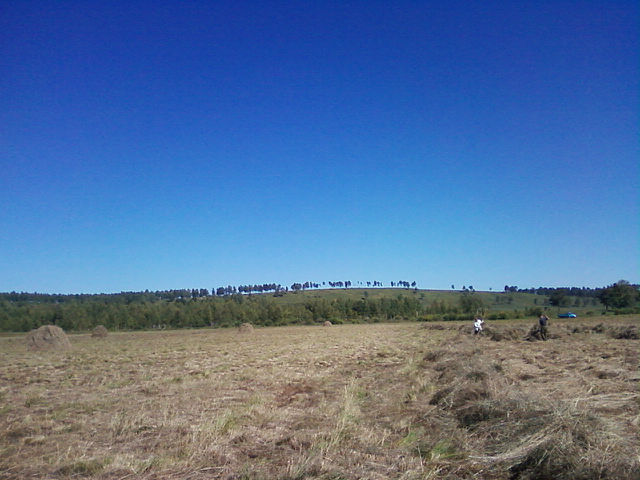 31.07.2017 г. №65Российская ФедерацияИркутская областьЭхирит-Булагатский муниципальный районМУНИЦИПАЛЬНОЕ ОБРАЗОВАНИЕ «ЗАХАЛЬСКОЕ»ГЛАВА АДМИНИСТРАЦИИПОСТАНОВЛЕНИЕ«О присвоении адреса»                            В соответствии с п. 21  ст. 6  Устава муниципального образования  «Захальское», на основании Федерального закона №131-ФЗ «Об общих принципах организации местного самоуправления в РФ»:ПОСТАНОВЛЯЮ:              В связи с упорядочиванием адресного хозяйства, объекту недвижимости – жилой квартире, расположенной  по адресу: Российская Федерация, Иркутская область, Эхирит-Булагатский район, д. Еловка  ул. Советская д. 4  присвоить адрес: Российская Федерация,  Иркутская область, Эхирит-Булагатский район,  д. Еловка  ул. Советская д. 4 кв. 2 Глава МО «Захальское»                                                 А.Н.Чернигов24.07.2017 г. №64Российская ФедерацияИркутская областьЭхирит-Булагатский муниципальный районМУНИЦИПАЛЬНОЕ ОБРАЗОВАНИЕ «ЗАХАЛЬСКОЕ»ГЛАВА АДМИНИСТРАЦИИПОСТАНОВЛЕНИЕ«Об утверждении сведений о ходе исполнения бюджета муниципального образования «Захальское» за 2 квартал 2017 г.»                В соответствии с п. 6 ст.52 Федерального закона «Об общих принципах организации местного самоуправления в Российской Федерации» от 06.10.2003 г. № 131-ФЗ  ПОСТАНОВЛЯЮ:1. Утвердить сведения о ходе исполнения бюджета  муниципального образования «Захальское» за 2 квартал 2017 г.2. Опубликовать  постановление   в газете «Захальский вестник».                                                                                                                              Глава МО «Захальское»                                                 А.Н.Чернигов24.07.2017 г. №63Российская ФедерацияИркутская областьЭхирит-Булагатский муниципальный районМУНИЦИПАЛЬНОЕ ОБРАЗОВАНИЕ «ЗАХАЛЬСКОЕ»ГЛАВА АДМИНИСТРАЦИИПОСТАНОВЛЕНИЕОб утверждении «Технического задания на разработку инвестиционной программы обществу с ограниченной ответственностью «Южнобайкальское» по модернизации оборудования котельной «Школа»  п. Свердлово в целях повышения надежности работы системы теплоснабжения и снижения уровня износа котельного и котельно-вспомогательного оборудования на территории муниципального образования «Захальское»               В целях повышения качества и надежности предоставления коммунальных услуг населению, развития инженерной инфраструктуры в коммунальном хозяйстве муниципального образования  «Захальское» Эхирит-Булагатского района, в соответствии с Федеральным законом от 06.10.2003 г. № 131-ФЗ «Об общих принципах организации местного самоуправления в Российской Федерации», Федеральным законом от 27.07.2010 г. № 190-ФЗ «О теплоснабжении», Федеральным законом от 30.12.2004 г. № 210-ФЗ «Об основах регулирования тарифов организаций коммунального комплекса», постановлением Правительства Российской Федерации от 26.02.2004 г. № 109 «О ценообразовании в отношении электрической и тепловой энергии в Российской Федерации», Уставом муниципального образования  «Захальское».ПОСТАНОВЛЯЮ:1. Утвердить «Техническое задание на разработку инвестиционной программы обществу с ограниченной ответственностью «Южнобайкальское» по модернизации оборудования котельной «Школа» п. Свердлово в целях повышения надежности работы системы теплоснабжения и снижения уровня износа котельного и котельно-вспомогательного оборудования» (приложение).2. Контроль за выполнением настоящего постановления оставляю за собой.3. Настоящее постановление вступает в силу со дня его  подписания и подлежит официальному опубликованию в газете «Захальский вестник»Глава администрацииМО  «Захальское»                                                            А.Н. ЧерниговУТВЕРЖДЕНО                                                                                           постановлением администрации МО «Захальское»от  24.07.2017 г. №63ТЕХНИЧЕСКОЕ ЗАДАНИЕ на разработку инвестиционной программы ООО «Южнобайкальское» «Модернизация оборудования котельной «Школа» п. Свердлово в целях повышения надежности работы системы теплоснабжения и снижения уровня износа котельного и котельно-вспомогательного оборудования»11.07.2017 г. №62Российская ФедерацияИркутская областьЭхирит-Булагатский муниципальный районМУНИЦИПАЛЬНОЕ ОБРАЗОВАНИЕ «ЗАХАЛЬСКОЕ»ГЛАВА АДМИНИСТРАЦИИПОСТАНОВЛЕНИЕ«О присвоении адреса»                            В соответствии с п. 21  ст. 6  Устава муниципального образования  «Захальское», на основании Федерального закона №131-ФЗ «Об общих принципах организации местного самоуправления в РФ»:ПОСТАНОВЛЯЮ:              В связи с упорядочиванием адресного хозяйства, объекту недвижимости – дому блокированной застройки, расположенному на земельном участке  по адресу: Иркутская область, Эхирит-Булагатский район, с. Захал  ул. Свердлова  д. 10  присвоить адрес: Российская Федерация,  Иркутская область, Эхирит-Булагатский район,  с. Захал  ул. Свердлова  д. 10 кв. 2 И.о. главы администрации:                                                     У.А. СтепановаМО «Захальское»05.07.2017 г. № 61Российская ФедерацияИркутская областьЭхирит-Булагатский муниципальный районМУНИЦИПАЛЬНОЕ ОБРАЗОВАНИЕ «ЗАХАЛЬСКОЕ»ГЛАВА АДМИНИСТРАЦИИПОСТАНОВЛЕНИЕ«О присвоении адреса»                            В соответствии с п. 21  ст. 6  Устава муниципального образования  «Захальское», на основании Федерального закона №131-ФЗ «Об общих принципах организации местного самоуправления в РФ»:ПОСТАНОВЛЯЮ:              В связи с новым строительством, объекту недвижимости – индивидуальному жилому дому, расположенному на земельном участке с кадастровым номером 85:06:040101:461  по адресу: Иркутская область, Эхирит-Булагатский район, п. Свердлово  ул. Советская  присвоить адрес: Российская Федерация,  Иркутская область, Эхирит-Булагатский район,  п. Свердлово  ул. Советская  д. 66И.о. главы администрации:                                                     У.А. СтепановаМО «Захальское»03.07.2017 № 60РОССИЙСКАЯ ФЕДЕРАЦИЯИРКУТСКАЯ ОБЛАСТЬЭХИРИТ–БУЛАГАТСКИЙ МУНИЦИПАЛЬНЫЙ РАЙОНМУНИЦИПАЛЬНОЕ ОБРАЗОВАНИЕ«ЗАХАЛЬСКОЕ»АДМИНИСТРАЦИЯПОСТАНОВЛЕНИЕ«ОБ УСТАНОВЛЕНИИ МЕСТ ИСПОЛЬЗОВАНИЯ ВОДНЫХОБЪЕКТОВ ДЛЯ МАССОВОГО ОТДЫХА,  ОХРАНЕ ЛЮДЕЙ НА ВОДОЕМАХ»В целях обеспечения безопасности и охраны жизни людей на водных объектах, расположенных на территории муниципального образования, реализации Федерального закона № 131-ФЗ « Об общих принципах местного самоуправления в Российской Федерации», Постановлением Правительства Иркутской области от 08.10.2009г. № 280/59-ПП «О правилах охраны жизни людей на водных объектах Иркутской области», руководствуясь п.24 ч.1 ст.6 и ст.48 Устава муниципального образования «Захальское»ПОСТАНОВЛЯЮ:1. Утвердить план мероприятий по обеспечению безопасности людей на водных объектах и охране их жизни и здоровью в 2017г.  Приложение № 1.2. В летний сезон  2017г. запретить купание  в с. Захал, д. Куяда, п. Свердлово, д. Еловка, д. Мурино на карьерах, в р. Куяда. 3. Провести разъяснительную работу среди населения по соблюдению безопасности людей на водных объектах, по предупреждению несчастных случаев на воде, запрещению купания и массового отдыха людей в неопределенных для этого местах.4. Установить знаки безопасности в целях предотвращения несчастных случаев с людьми на воде, на видных местах с надписью «КУПАНИЕ ЗАПРЕЩЕНО».5. Настоящее постановление подлежит опубликованию в газете "Захальский Вестник"И.О. Главы МО «Захальское»                                                                      У.А. СтепановаПриложение № 1 к Постановлениюглавы администрации МО «Захальское»№ 60 от 03.07.2017г.27.06.2017 г. №59Российская ФедерацияИркутская областьЭхирит-Булагатский муниципальный районМУНИЦИПАЛЬНОЕ ОБРАЗОВАНИЕ «ЗАХАЛЬСКОЕ»ГЛАВА АДМИНИСТРАЦИИПОСТАНОВЛЕНИЕ«О присвоении адреса»                            В соответствии с п. 21  ст. 6  Устава муниципального образования  «Захальское», на основании Федерального закона №131-ФЗ «Об общих принципах организации местного самоуправления в РФ»:ПОСТАНОВЛЯЮ:              В связи с упорядочиванием адресного хозяйства, объекту недвижимости – дому блокированной застройки, расположенному на земельном участке  по адресу: Иркутская область, Эхирит-Булагатский район, п. Свердлово  ул. Советская  д. 2  присвоить адрес: Российская Федерация,  Иркутская область, Эхирит-Булагатский район,  п. Свердлово  ул. Советская  д. 2 кв. 1 И.о. главы администрации:                                                     У.А. СтепановаМО «Захальское»26.06.2017 г. №58Российская ФедерацияИркутская областьЭхирит-Булагатский муниципальный районМУНИЦИПАЛЬНОЕ ОБРАЗОВАНИЕ «ЗАХАЛЬСКОЕ»ГЛАВА АДМИНИСТРАЦИИПОСТАНОВЛЕНИЕ«О присвоении адреса»                            В соответствии с п. 21  ст. 6  Устава муниципального образования  «Захальское», на основании Федерального закона №131-ФЗ «Об общих принципах организации местного самоуправления в РФ»:ПОСТАНОВЛЯЮ:              В связи с упорядочиванием адресного хозяйства, объекту недвижимости – индивидуальному жилому дому, расположенному на земельном участке с кадастровым номером 85:06:040401:312 по адресу: Иркутская область, Эхирит-Булагатский район, с. Захал  ул. Свердлова  д. 60  присвоить адрес: 1.Российская Федерация,  Иркутская область, Эхирит-Булагатский район,  с. Захал  ул. Свердлова  д. 60 АИ.о. главы администрации:                                                     У.А. СтепановаМО «Захальское»23.06.2017 г. №57Российская ФедерацияИркутская областьЭхирит-Булагатский муниципальный районМУНИЦИПАЛЬНОЕ ОБРАЗОВАНИЕ «ЗАХАЛЬСКОЕ»ГЛАВА АДМИНИСТРАЦИИПОСТАНОВЛЕНИЕ«О присвоении адреса»                            В соответствии с п. 21  ст. 6  Устава муниципального образования  «Захальское», на основании Федерального закона №131-ФЗ «Об общих принципах организации местного самоуправления в РФ»:ПОСТАНОВЛЯЮ:              В связи с упорядочиванием адресного хозяйства, объекту недвижимости – дому блокированной застройки, расположенному на земельном участке  по адресу: Иркутская область, Эхирит-Булагатский район, д. Еловка  ул. Юбилейная  д. 8  присвоить адрес: 1.Российская Федерация,  Иркутская область, Эхирит-Булагатский район,  д. Еловка  ул. Юбилейная  д. 8 кв. 1 И.о. главы администрации:                                                     У.А. СтепановаМО «Захальское»22.06.2017 г. №56Российская ФедерацияИркутская областьЭхирит-Булагатский муниципальный районМУНИЦИПАЛЬНОЕ ОБРАЗОВАНИЕ «ЗАХАЛЬСКОЕ»ГЛАВА АДМИНИСТРАЦИИПОСТАНОВЛЕНИЕ«О присвоении адреса»                            В соответствии с п. 21  ст. 6  Устава муниципального образования  «Захальское», на основании Федерального закона №131-ФЗ «Об общих принципах организации местного самоуправления в РФ»:ПОСТАНОВЛЯЮ:              В связи с упорядочиванием адресного хозяйства, объекту недвижимости – индивидуальному жилому дому, расположенному на земельном участке с кадастровым номером 85:06:040201:360 по адресу: Иркутская область, Эхирит-Булагатский район, д. Куяда  ул. Мира  д. 24  присвоить адрес: 1.Российская Федерация,  Иркутская область, Эхирит-Булагатский район,  д. Куяда  ул. Мира  д. 24 И.о. главы администрации:                                                     У.А. СтепановаМО «Захальское»22.06.2017 г. №55Российская ФедерацияИркутская областьЭхирит-Булагатский муниципальный районМУНИЦИПАЛЬНОЕ ОБРАЗОВАНИЕ «ЗАХАЛЬСКОЕ»ГЛАВА АДМИНИСТРАЦИИПОСТАНОВЛЕНИЕ«О присвоении адреса»                            В соответствии с п. 21  ст. 6  Устава муниципального образования  «Захальское», на основании Федерального закона №131-ФЗ «Об общих принципах организации местного самоуправления в РФ»:ПОСТАНОВЛЯЮ:              В связи с упорядочиванием адресного хозяйства, объекту недвижимости – дому блокированной застройки, расположенному на земельном участке  по адресу: Иркутская область, Эхирит-Булагатский район, д. Куяда  пер. Клубный  д. 3  присвоить адрес: 1.Российская Федерация,  Иркутская область, Эхирит-Булагатский район,  д. Куяда  пер. Клубный  д. 3 кв. 2 И.о. главы администрации:                                                     У.А. СтепановаМО «Захальское»22.06.2017 г. №54Российская ФедерацияИркутская областьЭхирит-Булагатский муниципальный районМУНИЦИПАЛЬНОЕ ОБРАЗОВАНИЕ «ЗАХАЛЬСКОЕ»ГЛАВА АДМИНИСТРАЦИИПОСТАНОВЛЕНИЕ«О присвоении адреса»                            В соответствии с п. 21  ст. 6  Устава муниципального образования  «Захальское», на основании Федерального закона №131-ФЗ «Об общих принципах организации местного самоуправления в РФ»:ПОСТАНОВЛЯЮ:              В связи с упорядочиванием адресного хозяйства, объекту недвижимости – дому блокированной застройки, расположенному на земельном участке  по адресу: Иркутская область, Эхирит-Булагатский район, д. Куяда  ул. Мира  д. 13 Б  присвоить адрес: 1.Российская Федерация,  Иркутская область, Эхирит-Булагатский район,  д. Куяда  ул. Мира  д. 13 Б   кв. 1 И.о. главы администрации:                                                     У.А. СтепановаМО «Захальское»21.06.2017 г. №53Российская ФедерацияИркутская областьЭхирит-Булагатский муниципальный районМУНИЦИПАЛЬНОЕ ОБРАЗОВАНИЕ «ЗАХАЛЬСКОЕ»ГЛАВА АДМИНИСТРАЦИИПОСТАНОВЛЕНИЕ«О присвоении адреса»                            В соответствии с п. 21  ст. 6  Устава муниципального образования  «Захальское», на основании Федерального закона №131-ФЗ «Об общих принципах организации местного самоуправления в РФ»:ПОСТАНОВЛЯЮ:              В связи с упорядочиванием адресного хозяйства, объекту недвижимости – индивидуальному жилому дому, расположенному на земельном участке с кадастровым номером 85:06:040201:273 по адресу: Иркутская область, Эхирит-Булагатский район, д. Куяда  ул. Заречная  д. 4  присвоить адрес: 1.Российская Федерация,  Иркутская область, Эхирит-Булагатский район,  д. Куяда  ул. Заречная  д. 4 И.о. главы администрации:                                                     У.А. СтепановаМО «Захальское»20.06.2017 г. №52Российская ФедерацияИркутская областьЭхирит-Булагатский муниципальный районМУНИЦИПАЛЬНОЕ ОБРАЗОВАНИЕ «ЗАХАЛЬСКОЕ»ГЛАВА АДМИНИСТРАЦИИПОСТАНОВЛЕНИЕ«О присвоении адреса»                            В соответствии с п. 21  ст. 6  Устава муниципального образования  «Захальское», на основании Федерального закона №131-ФЗ «Об общих принципах организации местного самоуправления в РФ»:ПОСТАНОВЛЯЮ:              В связи с упорядочиванием адресного хозяйства, объекту недвижимости – дому блокированной застройки, расположенному на земельном участке  по адресу: Иркутская область, Эхирит-Булагатский район, д. Еловка  ул. Советская  д. 18  присвоить адрес: Российская Федерация,  Иркутская область, Эхирит-Булагатский район,  д. Еловка  ул. Советская  д. 18   кв. 2 И.о. главы администрации:                                                     У.А. СтепановаМО «Захальское»19.06.2017 г. № 51Российская ФедерацияИркутская областьЭхирит-Булагатский муниципальный районМУНИЦИПАЛЬНОЕ ОБРАЗОВАНИЕ «ЗАХАЛЬСКОЕ»ГЛАВА АДМИНИСТРАЦИИПОСТАНОВЛЕНИЕ«О присвоении адреса»                            В соответствии с п. 21  ст. 6  Устава муниципального образования  «Захальское», на основании Федерального закона №131-ФЗ «Об общих принципах организации местного самоуправления в РФ»:ПОСТАНОВЛЯЮ:          В связи с упорядочиванием адресного хозяйства, объекту недвижимости – жилой квартире, расположенной  по адресу: Иркутская область, Эхирит-Булагатский район,  д. Еловка  ул. Юбилейная, д. 7    присвоить адрес: Российская Федерация,  Иркутская область, Эхирит-Булагатский район,  д. Еловка  ул. Юбилейная  д. 7 кв. 1И.о. главы администрации:                                                     У.А. СтепановаМО «Захальское»16.06.2017 г. № 50Российская ФедерацияИркутская областьЭхирит-Булагатский муниципальный районМУНИЦИПАЛЬНОЕ ОБРАЗОВАНИЕ «ЗАХАЛЬСКОЕ»ГЛАВА АДМИНИСТРАЦИИПОСТАНОВЛЕНИЕ«О присвоении адреса»                            В соответствии с п. 21  ст. 6  Устава муниципального образования  «Захальское», на основании Федерального закона №131-ФЗ «Об общих принципах организации местного самоуправления в РФ»:ПОСТАНОВЛЯЮ:              В связи с новым строительством, объекту недвижимости – индивидуальному жилому дому, расположенному на земельном участке  по адресу: Иркутская область, Эхирит-Булагатский район, п. Свердлово  ул. Советская, 1В   присвоить адрес: Российская Федерация,  Иркутская область, Эхирит-Булагатский район,  п. Свердлово  ул. Советская  д. 1ВИ.о. главы администрации:                                                     У.А. СтепановаМО «Захальское»16.06.2017 г. № 49Российская ФедерацияИркутская областьЭхирит-Булагатский муниципальный районМУНИЦИПАЛЬНОЕ ОБРАЗОВАНИЕ «ЗАХАЛЬСКОЕ»ГЛАВА АДМИНИСТРАЦИИПОСТАНОВЛЕНИЕ«О присвоении адреса»                            В соответствии с п. 21  ст. 6  Устава муниципального образования  «Захальское», на основании Федерального закона №131-ФЗ «Об общих принципах организации местного самоуправления в РФ»:ПОСТАНОВЛЯЮ:              В связи с упорядочиванием адресного хозяйства, объекту недвижимости – дому блокированной застройки, расположенному на земельном участке  по адресу: Иркутская область, Эхирит-Булагатский район, д. Куяда  ул. Мира  д. 4А  присвоить адрес: 1.Российская Федерация,  Иркутская область, Эхирит-Булагатский район,  д. Куяда  ул. Мира  д. 4А   кв.1 И.о. главы администрации:                                                     У.А. СтепановаМО «Захальское»16.06.2017 г. № 48Российская ФедерацияИркутская областьЭхирит-Булагатский муниципальный районМУНИЦИПАЛЬНОЕ ОБРАЗОВАНИЕ «ЗАХАЛЬСКОЕ»ГЛАВА АДМИНИСТРАЦИИПОСТАНОВЛЕНИЕ«О присвоении адреса»                            В соответствии с п. 21  ст. 6  Устава муниципального образования  «Захальское», на основании Федерального закона №131-ФЗ «Об общих принципах организации местного самоуправления в РФ»:ПОСТАНОВЛЯЮ:              В связи с упорядочиванием адресного хозяйства, объекту недвижимости – дому блокированной застройки, расположенному на земельном участке  по адресу: Иркутская область, Эхирит-Булагатский район, п. Свердлово ул. Советская  д. 11  присвоить адрес: 1.Российская Федерация,  Иркутская область, Эхирит-Булагатский район, п. Свердлово ул. Советская  д. 11 кв.1 И.о. главы администрации:                                                     У.А. СтепановаМО «Захальское»09.06.2017 г. №47Российская ФедерацияИркутская областьЭхирит-Булагатский муниципальный районМУНИЦИПАЛЬНОЕ ОБРАЗОВАНИЕ «ЗАХАЛЬСКОЕ»ГЛАВА АДМИНИСТРАЦИИПОСТАНОВЛЕНИЕ«О присвоении адреса»                            В соответствии с п. 21  ст. 6  Устава муниципального образования  «Захальское», на основании Федерального закона №131-ФЗ «Об общих принципах организации местного самоуправления в РФ»:ПОСТАНОВЛЯЮ:              В связи с упорядочиванием адресного хозяйства, объекту недвижимости – дому блокированной застройки, расположенному на земельном участке  по адресу: Иркутская область, Эхирит-Булагатский район, с. Захал ул. Школьная  д. 6   присвоить адрес: 1.Российская Федерация,  Иркутская область, Эхирит-Булагатский район, с. Захал  ул. Школьная  д. 6  кв. 2  И.о. главы администрации:                                                     У.А. СтепановаМО «Захальское»09.06.2017 г. №46Российская ФедерацияИркутская областьЭхирит-Булагатский муниципальный районМУНИЦИПАЛЬНОЕ ОБРАЗОВАНИЕ «ЗАХАЛЬСКОЕ»ГЛАВА АДМИНИСТРАЦИИПОСТАНОВЛЕНИЕ«О присвоении адреса»                            В соответствии с п. 21  ст. 6  Устава муниципального образования  «Захальское», на основании Федерального закона №131-ФЗ «Об общих принципах организации местного самоуправления в РФ»:ПОСТАНОВЛЯЮ:              В связи с упорядочиванием адресного хозяйства, объекту недвижимости – дому блокированной застройки, расположенному на земельном участке  по адресу: Иркутская область, Эхирит-Булагатский район, д. Еловка ул. Советская  д. 4   присвоить адрес: 1.Российская Федерация,  Иркутская область, Эхирит-Булагатский район, д. Еловка ул. Советская  д. 4  кв. 1  И.о. главы администрации:                                                     У.А. СтепановаМО «Захальское»07.06.2017 г. №45Российская ФедерацияИркутская областьЭхирит-Булагатский муниципальный районМУНИЦИПАЛЬНОЕ ОБРАЗОВАНИЕ «ЗАХАЛЬСКОЕ»ГЛАВА АДМИНИСТРАЦИИПОСТАНОВЛЕНИЕ«О присвоении адреса»                            В соответствии с п. 21  ст. 6  Устава муниципального образования  «Захальское», на основании Федерального закона №131-ФЗ «Об общих принципах организации местного самоуправления в РФ»:ПОСТАНОВЛЯЮ:              В связи с упорядочиванием адресного хозяйства, объекту недвижимости – дому блокированной застройки, расположенному на земельном участке  по адресу: Иркутская область, Эхирит-Булагатский район, д. Еловка ул. Юбилейная  д. 6   присвоить адрес: Российская Федерация,  Иркутская область, Эхирит-Булагатский район, д. Еловка ул. Юбилейная  д. 6  кв. 2  И.о. главы администрации:                                                     У.А. СтепановаМО «Захальское»07.06.2017 г. №44Российская ФедерацияИркутская областьЭхирит-Булагатский муниципальный районМУНИЦИПАЛЬНОЕ ОБРАЗОВАНИЕ «ЗАХАЛЬСКОЕ»ГЛАВА АДМИНИСТРАЦИИПОСТАНОВЛЕНИЕ«О присвоении адреса»                            В соответствии с п. 21  ст. 6  Устава муниципального образования  «Захальское», на основании Федерального закона №131-ФЗ «Об общих принципах организации местного самоуправления в РФ»:ПОСТАНОВЛЯЮ:              В связи с упорядочиванием адресного хозяйства, объекту недвижимости – дому блокированной застройки, расположенному на земельном участке  по адресу: Иркутская область, Эхирит-Булагатский район, п. Свердлово ул. Советская  д. 74   присвоить адрес: 1.Российская Федерация,  Иркутская область, Эхирит-Булагатский район, п. Свердлово ул. Советская  д. 74  кв. 2  Глава администрации:                                                     А.Н. ЧерниговМО «Захальское»07.06.2017 г. №43Российская ФедерацияИркутская областьЭхирит-Булагатский муниципальный районМУНИЦИПАЛЬНОЕ ОБРАЗОВАНИЕ «ЗАХАЛЬСКОЕ»ГЛАВА АДМИНИСТРАЦИИПОСТАНОВЛЕНИЕ«О присвоении адреса»                            В соответствии с п. 21  ст. 6  Устава муниципального образования  «Захальское», на основании Федерального закона №131-ФЗ «Об общих принципах организации местного самоуправления в РФ»:ПОСТАНОВЛЯЮ:              В связи с упорядочиванием адресного хозяйства, объекту недвижимости – дому блокированной застройки, расположенному на земельном участке  по адресу: Иркутская область, Эхирит-Булагатский район, д. Куяда ул. Мира  д. 36   присвоить адрес: 1.Российская Федерация,  Иркутская область, Эхирит-Булагатский район, д. Куяда ул. Мира д. 36  кв. 1  Глава администрации:                                                     А.Н. ЧерниговМО «Захальское»05.06.2017 г. №42Российская ФедерацияИркутская областьЭхирит-Булагатский муниципальный районМУНИЦИПАЛЬНОЕ ОБРАЗОВАНИЕ «ЗАХАЛЬСКОЕ»ГЛАВА АДМИНИСТРАЦИИПОСТАНОВЛЕНИЕ«О присвоении адреса»                            В соответствии с п. 21  ст. 6  Устава муниципального образования  «Захальское», заявлением Казакова Дмитрия ГеннадьевичаПОСТАНОВЛЯЮ:              Земельному участку, расположенному по адресу: Иркутская область, Эхирит-Булагатский район, п. Свердлово ул. Молодёжная с кадастровым номером 85:06:040907:115,  размером 2000  кв.м. присвоить адрес: Иркутская область, Эхирит-Булагатский район, п. Свердлово, ул. Молодёжная, д. 3Глава администрации:                                                                А.Н. ЧерниговМО «Захальское»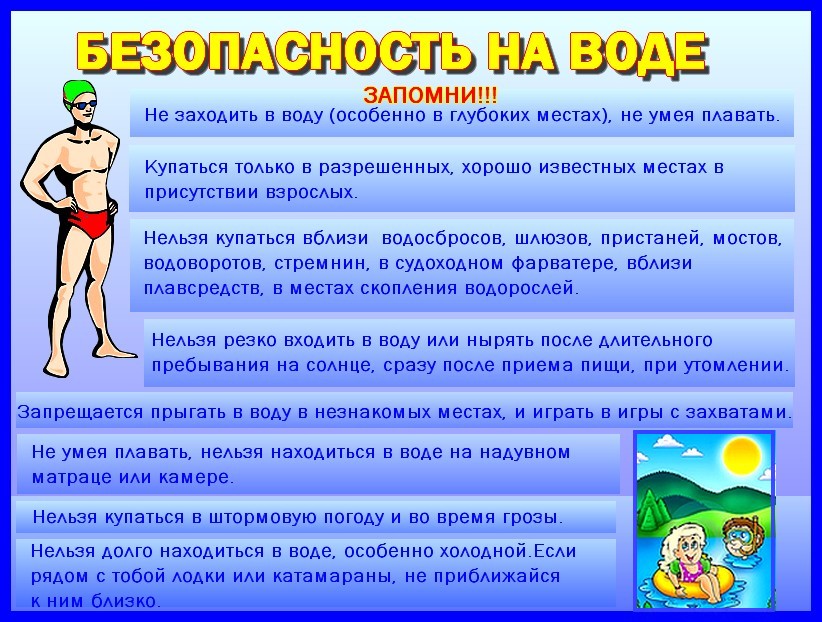 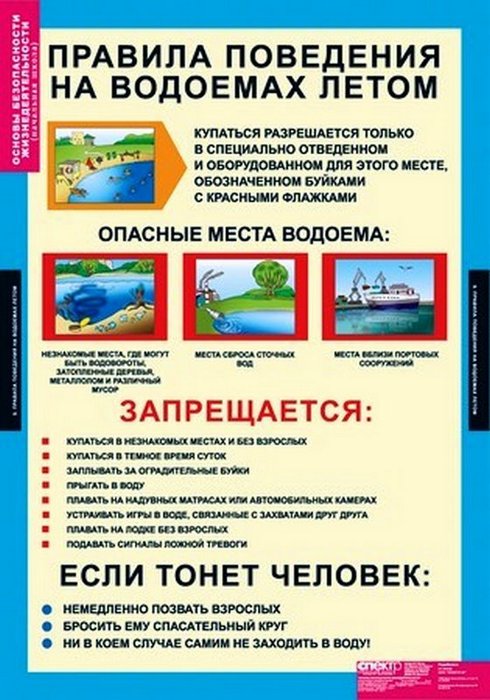 Адрес редакции: Иркутская область Эхирит-Булагатский район п. Свердлово ул. Советская д. 19 тел. (факс) 8(39541) 24421Учредитель—Дума МО «Захальское»Главный редактор—Чернигов А.Н.Тираж—50 экз.  Подписано в печать 02.06.2017 г. Цена—бесплатноГазета отпечатана в администрации МО «Захальское»Сведения о ходе  исполнения бюджета муниципального образования "Захальское"за   2 квартал 2017 годаСведения о ходе  исполнения бюджета муниципального образования "Захальское"за   2 квартал 2017 годаСведения о ходе  исполнения бюджета муниципального образования "Захальское"за   2 квартал 2017 годаСведения о ходе  исполнения бюджета муниципального образования "Захальское"за   2 квартал 2017 годаСведения о ходе  исполнения бюджета муниципального образования "Захальское"за   2 квартал 2017 годаСведения о ходе  исполнения бюджета муниципального образования "Захальское"за   2 квартал 2017 годаСведения о ходе  исполнения бюджета муниципального образования "Захальское"за   2 квартал 2017 годаСведения о ходе  исполнения бюджета муниципального образования "Захальское"за   2 квартал 2017 годаСведения о ходе  исполнения бюджета муниципального образования "Захальское"за   2 квартал 2017 годаСведения о ходе  исполнения бюджета муниципального образования "Захальское"за   2 квартал 2017 годаСведения о ходе  исполнения бюджета муниципального образования "Захальское"за   2 квартал 2017 годаСведения о ходе  исполнения бюджета муниципального образования "Захальское"за   2 квартал 2017 годаСведения о ходе  исполнения бюджета муниципального образования "Захальское"за   2 квартал 2017 годаСведения о ходе  исполнения бюджета муниципального образования "Захальское"за   2 квартал 2017 годаСведения о ходе  исполнения бюджета муниципального образования "Захальское"за   2 квартал 2017 годаСведения о ходе  исполнения бюджета муниципального образования "Захальское"за   2 квартал 2017 года                                                               1. Доходы бюджета                                                               1. Доходы бюджета                                                               1. Доходы бюджета                                                               1. Доходы бюджета                                                               1. Доходы бюджета                                                               1. Доходы бюджета                                                               1. Доходы бюджета                                                               1. Доходы бюджета                                                               1. Доходы бюджета                                                               1. Доходы бюджета                                                               1. Доходы бюджета                                                               1. Доходы бюджета Наименование показателяКод строкиКод строкиКод дохода по КДКод дохода по КДКод дохода по КДКод дохода по КДУтвержденные бюджетные назначенияУтвержденные бюджетные назначенияУтвержденные бюджетные назначенияУтвержденные бюджетные назначенияУтвержденные бюджетные назначенияИсполненоИсполненоИсполненоИсполненоИсполненоИсполненоНеисполненные назначенияНеисполненные назначенияНеисполненные назначенияНеисполненные назначения1223333444445555556666ДОХОДЫ БЮДЖЕТА - ИТОГО010010000 0 00 00000 00 0000 000000 0 00 00000 00 0000 000000 0 00 00000 00 0000 000000 0 00 00000 00 0000 0007 787 500,00 7 787 500,00 7 787 500,00 7 787 500,00 7 787 500,00 3 422 757,73 3 422 757,73 3 422 757,73 3 422 757,73 3 422 757,73 3 422 757,73 4 364 742,27 4 364 742,27 4 364 742,27 4 364 742,27 НАЛОГОВЫЕ И НЕНАЛОГОВЫЕ ДОХОДЫ010010000 1 00 00000 00 0000 000000 1 00 00000 00 0000 000000 1 00 00000 00 0000 000000 1 00 00000 00 0000 0002 730 700,002 730 700,002 730 700,002 730 700,002 730 700,001 461 854,731 461 854,731 461 854,731 461 854,731 461 854,731 461 854,731 268 845,27 1 268 845,27 1 268 845,27 1 268 845,27 НАЛОГИ НА ПРИБЫЛЬ, ДОХОДЫ010010000 1 01 00000 00 0000 000000 1 01 00000 00 0000 000000 1 01 00000 00 0000 000000 1 01 00000 00 0000 000585 200,00 585 200,00 585 200,00 585 200,00 585 200,00 418 461,64 418 461,64 418 461,64 418 461,64 418 461,64 418 461,64 166 738,36 166 738,36 166 738,36 166 738,36 Налог на доходы физических лиц010010000 1 01 02000 01 0000 110000 1 01 02000 01 0000 110000 1 01 02000 01 0000 110000 1 01 02000 01 0000 110585 200,00 585 200,00 585 200,00 585 200,00 585 200,00 418 461,64 418 461,64 418 461,64 418 461,64 418 461,64 418 461,64 166 738,36 166 738,36 166 738,36 166 738,36 Налог на доходы физических лиц с доходов, полученных в виде дивидендов от долевого участия в деятельности организаций010010000 1 01 02010 01 0000 110000 1 01 02010 01 0000 110000 1 01 02010 01 0000 110000 1 01 02010 01 0000 110-----Налог  на   доходы  физических   лиц   с   доходов, полученных физическими лицами,  не являющимися налоговыми резидентами Российской Федерации в виде дивидендов от долевого участия в деятельности организаций 010010000 1 01 02011 01 0000 110000 1 01 02011 01 0000 110000 1 01 02011 01 0000 110000 1 01 02011 01 0000 110-----Налог на доходы физических лиц с доходов, облагаемых по налоговой ставке, установленной пунктом 1 статьи 224 Налогового кодекса Российской Федерации010010000 1 01 02020 01 0000 110000 1 01 02020 01 0000 110000 1 01 02020 01 0000 110000 1 01 02020 01 0000 110585 200,00 585 200,00 585 200,00 585 200,00 585 200,00 418 461,64 418 461,64 418 461,64 418 461,64 418 461,64 418 461,64 166 738,36 166 738,36 166 738,36 166 738,36 Налог на доходы физических лиц с доходов, облагаемых по налоговой ставке, установленной пунктом 1 статьи 224 Налогового кодекса Российской Федерации, за исключением доходов, полученных физическими лицами, зарегистрированными в качестве индивидуальных предпринимателей, частных нотариусов и других лиц, занимающихся частной практикой010010000 1 01 02021 01 0000 110000 1 01 02021 01 0000 110000 1 01 02021 01 0000 110000 1 01 02021 01 0000 110585 200,00 585 200,00 585 200,00 585 200,00 585 200,00 418 461,64 418 461,64 418 461,64 418 461,64 418 461,64 418 461,64 166 738,36 166 738,36 166 738,36 166 738,36 Доходы от уплаты акцизов на топливо ,подлежащее распределению между бюджетами  с учетом  установленных диференцированных нормативов отчисления в местные бюджеты010010000 1 03 02200 01 0000 110000 1 03 02200 01 0000 110000 1 03 02200 01 0000 110000 1 03 02200 01 0000 1101 896 000,00 1 896 000,00 1 896 000,00 1 896 000,00 1 896 000,00 955 419,58 955 419,58 955 419,58 955 419,58 955 419,58 955 419,58 940 580,42 940 580,42 940 580,42 940 580,42 ЕДИНЫЙ СЕЛЬСКОХОЗЯЙСТВЕННЫЙ НАЛОГ010010000 1 05 00000 00 0000 110000 1 05 00000 00 0000 110000 1 05 00000 00 0000 110000 1 05 00000 00 0000 11050 500,00 50 500,00 50 500,00 50 500,00 50 500,00 46 035,76 46 035,76 46 035,76 46 035,76 46 035,76 46 035,76 4 464,24 4 464,24 4 464,24 4 464,24 НАЛОГИ НА ИМУЩЕСТВО010010000 1 06 00000 00 0000 000000 1 06 00000 00 0000 000000 1 06 00000 00 0000 000000 1 06 00000 00 0000 000150 000,00 150 000,00 150 000,00 150 000,00 150 000,00 29 225,90 29 225,90 29 225,90 29 225,90 29 225,90 29 225,90 120 774,10 120 774,10 120 774,10 120 774,10 Налог на имущество физических лиц010010000 1 06 01000 00 0000 110000 1 06 01000 00 0000 110000 1 06 01000 00 0000 110000 1 06 01000 00 0000 11020 000,00 20 000,00 20 000,00 20 000,00 20 000,00 6 216,64 6 216,64 6 216,64 6 216,64 6 216,64 6 216,64 13 783,36 13 783,36 13 783,36 13 783,36 Налог на имущество физических лиц, взимаемый по ставкам, применяемым к объектам налогообложения, расположенным в границах поселений010010000 1 06 01030 10 0000 110000 1 06 01030 10 0000 110000 1 06 01030 10 0000 110000 1 06 01030 10 0000 11020 000,00 20 000,00 20 000,00 20 000,00 20 000,00 6 216,64 6 216,64 6 216,64 6 216,64 6 216,64 6 216,64 13 783,36 13 783,36 13 783,36 13 783,36 Земельный налог010010000 1 06 06000 00 0000 110000 1 06 06000 00 0000 110000 1 06 06000 00 0000 110000 1 06 06000 00 0000 110-    -    -    -    Земельный налог, взимаемый по ставкам, установленным в соответствии с подпунктом 1 пункта 1 статьи 394 Налогового кодекса Российской Федерации010010000 1 06 06010 00 0000 110000 1 06 06010 00 0000 110000 1 06 06010 00 0000 110000 1 06 06010 00 0000 11010 000,00 10 000,00 10 000,00 10 000,00 10 000,00 4,00 4,00 4,00 4,00 4,00 4,00 9 996,00 9 996,00 9 996,00 9 996,00 Земельный налог, взимаемый по ставкам, установленным в соответствии с подпунктом 1 пункта 1 статьи 394 Налогового кодекса Российской Федерации и применяемым к объектам налогообложения, расположенным в границах поселений010010000 1 06 06033 10 0000 110000 1 06 06033 10 0000 110000 1 06 06033 10 0000 110000 1 06 06033 10 0000 11010 000,00 10 000,00 10 000,00 10 000,00 10 000,00 4,00 4,00 4,00 4,00 4,00 4,00 9 996,00 9 996,00 9 996,00 9 996,00 Земельный налог, взимаемый по ставкам, установленным в соответствии с подпунктом 2 пункта 1 статьи 394 Налогового кодекса Российской Федерации010010000 1 06 06020 00 0000 110000 1 06 06020 00 0000 110000 1 06 06020 00 0000 110000 1 06 06020 00 0000 110-    -    -    -    Земельный налог, взимаемый по ставкам, установленным в соответствии с подпунктом 2 пункта 1 статьи 394 Налогового кодекса Российской Федерации и применяемым к объектам налогообложения, расположенным в границах поселений010010000 1 06 06043 10 0000 110000 1 06 06043 10 0000 110000 1 06 06043 10 0000 110000 1 06 06043 10 0000 110120 000,00 120 000,00 120 000,00 120 000,00 120 000,00 23 005,26 23 005,26 23 005,26 23 005,26 23 005,26 23 005,26 96 994,74 96 994,74 96 994,74 96 994,74 ЗАДОЛЖЕННОСТЬ И ПЕРЕРАСЧЕТЫ ПО ОТМЕНЕННЫМ НАЛОГАМ, СБОРАМ И ИНЫМ ОБЯЗАТЕЛЬНЫМ ПЛАТЕЖАМ010010000 1 09 00000 00 0000 000000 1 09 00000 00 0000 000000 1 09 00000 00 0000 000000 1 09 00000 00 0000 000-    -    -    -    -    -    -    -    -    -    -    -    -    -    -    Налоги на имущество010010000 1 09 04000 00 0000 110000 1 09 04000 00 0000 110000 1 09 04000 00 0000 110000 1 09 04000 00 0000 110-    -    -    -    Земельный налог (по обязательствам, возникшим до 1 января 2006 года)010010000 1 09 04050 00 0000 110000 1 09 04050 00 0000 110000 1 09 04050 00 0000 110000 1 09 04050 00 0000 110-    -    -    -    Земельный налог (по обязательствам, возникшим до 1 января 2006 года), мобилизуемый на территориях поселений010010000 1 09 04050 10 0000 110000 1 09 04050 10 0000 110000 1 09 04050 10 0000 110000 1 09 04050 10 0000 110-    -    -    -    ДОХОДЫ ОТ ИСПОЛЬЗОВАНИЯ ИМУЩЕСТВА, НАХОДЯЩЕГОСЯ В ГОСУДАРСТВЕННОЙ И МУНИЦИПАЛЬНОЙ СОБСТВЕННОСТИ010010000 1 11 00000 00 0000 000000 1 11 00000 00 0000 000000 1 11 00000 00 0000 000000 1 11 00000 00 0000 00049 000,00 49 000,00 49 000,00 49 000,00 49 000,00 12 711,85 12 711,85 12 711,85 12 711,85 12 711,85 12 711,85 36 288,15 36 288,15 36 288,15 36 288,15 Доходы, получаемые в виде арендной либо иной платы за передачу в возмездное пользование государственного и муниципального имущества (за исключением имущества автономных учреждений, а также имущества государственных и муниципальных унитарных предприятий, в том числе казенных)010010000 1 11 05000 00 0000 120000 1 11 05000 00 0000 120000 1 11 05000 00 0000 120000 1 11 05000 00 0000 12049 000,00 49 000,00 49 000,00 49 000,00 49 000,00 12 711,85 12 711,85 12 711,85 12 711,85 12 711,85 12 711,85 36 288,15 36 288,15 36 288,15 36 288,15 Доходы, получаемые в виде арендной платы , а также средства от продажи права на заключение договоров аренды за земли находящиеся в собственньсти поселений010010000 1 11 05025 10 0000 120000 1 11 05025 10 0000 120000 1 11 05025 10 0000 120000 1 11 05025 10 0000 12049 000,00 49 000,00 49 000,00 49 000,00 49 000,00 12 711,85 12 711,85 12 711,85 12 711,85 12 711,85 12 711,85 36 288,15 36 288,15 36 288,15 36 288,15 ДОХОДЫ ОТ ПРОДАЖИ МАТЕРИАЛЬНЫХ И НЕМАТЕРИАЛЬНЫХ АКТИВОВ026026000 1 14 00000 00 0000 000000 1 14 00000 00 0000 000000 1 14 00000 00 0000 000000 1 14 00000 00 0000 000-    -    -    -    Доходы от продажи земельных участков, находящихся в в государственной и муниципальной собственности (за исключением земельных участков автономных учреждений, а также земельных участков государственных и муниципальных предприятий, в том числе казенных)026026000 1 14 06000 00 0000 430000 1 14 06000 00 0000 430000 1 14 06000 00 0000 430000 1 14 06000 00 0000 430-    -    -    -    Доходы от продажи земельных участков, государственная собственность на которые не разграничена026026000 1 14 06010 00 0000 430000 1 14 06010 00 0000 430000 1 14 06010 00 0000 430000 1 14 06010 00 0000 430-    -    -    -    Доходы от продажи земельных участков, государственная собственность на которые не разграничена и которые расположены в границах поселений026026000 1 14 06014 10 0000 430000 1 14 06014 10 0000 430000 1 14 06014 10 0000 430000 1 14 06014 10 0000 430-    -    -    -    Прочие поступления от денежных взысканий (штрафов) и иных сумм в возмещении ущерба,зачисляемые в бюджеты поселений026026000 1 16 90050 10 0000 140000 1 16 90050 10 0000 140000 1 16 90050 10 0000 140000 1 16 90050 10 0000 140Прочие неналоговые доходы бюджетов поселений 026026000 1 17 05050100 0000 180000 1 17 05050100 0000 180000 1 17 05050100 0000 180000 1 17 05050100 0000 180Невыясненные  поступления зачисляемые в бюджеты поселений026026000 1 17 01050100 0000 180000 1 17 01050100 0000 180000 1 17 01050100 0000 180000 1 17 01050100 0000 180БЕЗВОЗМЕЗДНЫЕ ПОСТУПЛЕНИЯ010010000 2 00 00000 00 0000 000000 2 00 00000 00 0000 000000 2 00 00000 00 0000 000000 2 00 00000 00 0000 0005 056 800,00 5 056 800,00 5 056 800,00 5 056 800,00 5 056 800,00 1 960 903,00 1 960 903,00 1 960 903,00 1 960 903,00 1 960 903,00 1 960 903,00 3 095 897,00 3 095 897,00 3 095 897,00 3 095 897,00 Безвозмездные поступления от других бюджетов бюджетной системы Российской Федерации010010000 2 02 00000 00 0000 000000 2 02 00000 00 0000 000000 2 02 00000 00 0000 000000 2 02 00000 00 0000 0004 135 300,00 4 135 300,00 4 135 300,00 4 135 300,00 4 135 300,00 1 960 903,00 1 960 903,00 1 960 903,00 1 960 903,00 1 960 903,00 1 960 903,00 2 174 397,00 2 174 397,00 2 174 397,00 2 174 397,00 Дотации бюджетам субъектов Российской Федерации и муниципальных образований010010000 2 02 15001 10 0000 151000 2 02 15001 10 0000 151000 2 02 15001 10 0000 151000 2 02 15001 10 0000 1513 710 600,00 3 710 600,00 3 710 600,00 3 710 600,00 3 710 600,00 2 476 374,00 2 476 374,00 2 476 374,00 2 476 374,00 2 476 374,00 2 476 374,00 1 234 226,00 1 234 226,00 1 234 226,00 1 234 226,00 Дотации бюджетам на поддержку мер по обеспечению сбалансированности бюджетов010010000 2 02 01003 00 0000 151000 2 02 01003 00 0000 151000 2 02 01003 00 0000 151000 2 02 01003 00 0000 151-    -    -    -    -    -    -    -    -    -    -    -    -    -    -    Дотации бюджетам поселений на поддержку мер по обеспечению сбалансированности бюджетов010010000 2 02 01003 10 0000 151000 2 02 01003 10 0000 151000 2 02 01003 10 0000 151000 2 02 01003 10 0000 151-    -    -    -    Субвенции  бюджетам поселений на осуществление первичного воинского учета010010000 2 02 030151 00 0000 151000 2 02 030151 00 0000 151000 2 02 030151 00 0000 151000 2 02 030151 00 0000 15166 300,00 66 300,00 66 300,00 66 300,00 66 300,00 27 435,00 27 435,00 27 435,00 27 435,00 27 435,00 27 435,00 38 865,00 38 865,00 38 865,00 38 865,00 Прочие субсидии бюджетам поселений010010000 2 02 02999 10 0000 151 000 2 02 02999 10 0000 151 000 2 02 02999 10 0000 151 000 2 02 02999 10 0000 151 325 400,00 325 400,00 325 400,00 325 400,00 325 400,00 325 400,00 325 400,00 325 400,00 325 400,00 Субвенции  бюджетам поселений навыполнение передаваемых полномочий субьектов РФ010010000 2 02 03024 10 0000 151 000 2 02 03024 10 0000 151 000 2 02 03024 10 0000 151 000 2 02 03024 10 0000 151 33 000,00 33 000,00 33 000,00 33 000,00 33 000,00 14 535,00 14 535,00 14 535,00 14 535,00 14 535,00 14 535,00 18 465,00 18 465,00 18 465,00 18 465,00 Прочие межбюджетные трансферты ,передаваемые бюджетам селских поселений010010000 2 02 49999 10 0000 151 000 2 02 49999 10 0000 151 000 2 02 49999 10 0000 151 000 2 02 49999 10 0000 151 921 500,00 921 500,00 921 500,00 921 500,00 921 500,00 392 559,00 392 559,00 392 559,00 392 559,00 392 559,00 392 559,00 528 941,00 528 941,00 528 941,00 528 941,00 Возврат прочих остатков субсидий,субвенций  и иных межбюджетных трансфертов,имеющих целевое назначение прошлых лет бюджетов селских поселений010010000 2 02 49999 10 0000 151 000 2 02 49999 10 0000 151 000 2 02 49999 10 0000 151 000 2 02 49999 10 0000 151 -950 000,00 -950 000,00 -950 000,00 -950 000,00 -950 000,00 -950 000,00 950 000,00 950 000,00 950 000,00 950 000,00                                     2. Расходы бюджета                                    2. Расходы бюджетаза  2 квартал 2017 г.за  2 квартал 2017 г.за  2 квартал 2017 г.за  2 квартал 2017 г.за  2 квартал 2017 г.за  2 квартал 2017 г.за  2 квартал 2017 г.за  2 квартал 2017 г.за  2 квартал 2017 г.за  2 квартал 2017 г. Наименование показателя Наименование показателяКод строкиКод строкиКод строкиКод расхода по ППП, ФКР, КЦСР, КВР, ЭКРКод расхода по ППП, ФКР, КЦСР, КВР, ЭКРКод расхода по ППП, ФКР, КЦСР, КВР, ЭКРКод расхода по ППП, ФКР, КЦСР, КВР, ЭКРУтвержденные бюджетные назначенияИсполненоИсполненоИсполненоНеисполненные назначения Неисполненные назначения Неисполненные назначения Неисполненные назначения Неисполненные назначения Неисполненные назначения Неисполненные назначения 11222333345556666666Расходы бюджета - всегоРасходы бюджета - всего200200200000 0000 0000000 000 000000 0000 0000000 000 000000 0000 0000000 000 000000 0000 0000000 000 0008 225 022,07 3 885 141,77 3 885 141,77 3 885 141,77 4 339 880,30 4 339 880,30 4 339 880,30 4 339 880,30 4 339 880,30 4 339 880,30 4 339 880,30 ОБЩЕГОСУДАРСТВЕННЫЕ ВОПРОСЫОБЩЕГОСУДАРСТВЕННЫЕ ВОПРОСЫ200200200000 0100 0000000 000 000000 0100 0000000 000 000000 0100 0000000 000 000000 0100 0000000 000 0003 253 646,71 2 176 590,03 2 176 590,03 2 176 590,03 1 077 056,68 1 077 056,68 1 077 056,68 1 077 056,68 1 077 056,68 1 077 056,68 1 077 056,68 Функционирование высшего должностного лица субъекта Российской Федерации и муниципального образованияФункционирование высшего должностного лица субъекта Российской Федерации и муниципального образования200200200000 0102 9111190110 120000 0102 9111190110 120000 0102 9111190110 120000 0102 9111190110 120768 518,00 498 439,00 498 439,00 498 439,00 270 079,00 270 079,00 270 079,00 270 079,00 270 079,00 270 079,00 270 079,00 Расходы на выплату персоналу муниципальных органовРасходы на выплату персоналу муниципальных органов200200200000 0102 9111190110 120000 0102 9111190110 120000 0102 9111190110 120000 0102 9111190110 120768 518,00 498 439,00 498 439,00 498 439,00 270 079,00 270 079,00 270 079,00 270 079,00 270 079,00 270 079,00 270 079,00 Заработная платаЗаработная плата200200200000 0102 9111190110 121000 0102 9111190110 121000 0102 9111190110 121000 0102 9111190110 121590 260,00 384 375,00 384 375,00 384 375,00 205 885,00 205 885,00 205 885,00 205 885,00 205 885,00 205 885,00 205 885,00 Начисленияи выплаты  по оплате трудаНачисленияи выплаты  по оплате труда200200200000 0102 9111190110 129000 0102 9111190110 129000 0102 9111190110 129000 0102 9111190110 129178 258,00 114 064,00 114 064,00 114 064,00 64 194,00 64 194,00 64 194,00 64 194,00 64 194,00 64 194,00 64 194,00 Функционирование Правительства Российской Федерации, высших исполнительных органов государственной власти субъектов Российской Федерации, местных администрацийФункционирование Правительства Российской Федерации, высших исполнительных органов государственной власти субъектов Российской Федерации, местных администраций200200200000 0104 9111290110 000000 0104 9111290110 000000 0104 9111290110 000000 0104 9111290110 0002 484 128,71 1 678 151,03 1 678 151,03 1 678 151,03 805 977,68 805 977,68 805 977,68 805 977,68 805 977,68 805 977,68 805 977,68 Фонд оплаты труда и страховые взносыФонд оплаты труда и страховые взносы200200200000 0104 9111290110 120000 0104 9111290110 120000 0104 9111290110 120000 0104 9111290110 1201 982 505,00 1 429 143,00 1 429 143,00 1 429 143,00 553 362,00 553 362,00 553 362,00 553 362,00 553 362,00 553 362,00 553 362,00 Заработная платаЗаработная плата200200200000 0104 9111290110 121000 0104 9111290110 121000 0104 9111290110 121000 0104 9111290110 1211 522 661,00 1 107 705,00 1 107 705,00 1 107 705,00 414 956,00 414 956,00 414 956,00 414 956,00 414 956,00 414 956,00 414 956,00 Начисленияи выплаты  по оплате трудаНачисленияи выплаты  по оплате труда200200200000 0104 9111290110 129000 0104 9111290110 129000 0104 9111290110 129000 0104 9111290110 129459 844,00 321 438,00 321 438,00 321 438,00 138 406,00 138 406,00 138 406,00 138 406,00 138 406,00 138 406,00 138 406,00 Закупка товаров ,работ,услуг в сфере информационно-комуникационных технологийЗакупка товаров ,работ,услуг в сфере информационно-комуникационных технологий200200200000 0104 9111290120 242000 0104 9111290120 242000 0104 9111290120 242000 0104 9111290120 24263 000,00 30 000,00 30 000,00 30 000,00 33 000,00 33 000,00 33 000,00 33 000,00 33 000,00 33 000,00 33 000,00 Услуги связиУслуги связи200200200000 0104 9111290120 242000 0104 9111290120 242000 0104 9111290120 242000 0104 9111290120 24263 000,00 30 000,00 30 000,00 30 000,00 33 000,00 33 000,00 33 000,00 33 000,00 33 000,00 33 000,00 33 000,00 Прочая закупка товаров ,работ и услуг для муниципальных нуждПрочая закупка товаров ,работ и услуг для муниципальных нужд244244244000 0104 9111290120 244000 0104 9111290120 244000 0104 9111290120 244000 0104 9111290120 244428 623,71 215 412,35 215 412,35 215 412,35 213211,36213211,36213211,36213211,36213211,36213211,36213211,36Коммунальные услугиКоммунальные услуги223223223000 0104 9111290120 244000 0104 9111290120 244000 0104 9111290120 244000 0104 9111290120 244-    -    -    -    -    -    -    Работы,услуги по содержанию имуществаРаботы,услуги по содержанию имущества225225225000 0104 9111290120 244000 0104 9111290120 244000 0104 9111290120 244000 0104 9111290120 2446 000,00 4 024,35 4 024,35 4 024,35 1 975,65 1 975,65 1 975,65 1 975,65 1 975,65 1 975,65 1 975,65 Прочие работы, услугиПрочие работы, услуги226226226000 0104 9111290120 244000 0104 9111290120 244000 0104 9111290120 244000 0104 9111290120 244186 841,71 82 963,00 82 963,00 82 963,00 149 721,71 149 721,71 149 721,71 149 721,71 149 721,71 149 721,71 149 721,71 Увеличение стоимости материальных запасовУвеличение стоимости материальных запасов290290290000 0104 9111290120 244000 0104 9111290120 244000 0104 9111290120 244000 0104 9111290120 24410 000,00 10 000,00 10 000,00 10 000,00 -    -    -    -    -    -    -    Увеличение стоимости основных средствУвеличение стоимости основных средств310310310000 0104 9111290120 244000 0104 9111290120 244000 0104 9111290120 244000 0104 9111290120 244-    -    -    -    -    -    -    Увеличение стоимости основных средствУвеличение стоимости основных средств340340340000 0104 9111290120 244000 0104 9111290120 244000 0104 9111290120 244000 0104 9111290120 244225 782,00 118 425,00 118 425,00 118 425,00 107 357,00 107 357,00 107 357,00 107 357,00 107 357,00 107 357,00 107 357,00 Увеличение стоимости материальных запасовУвеличение стоимости материальных запасов850850850000 0104 9111290120 852000 0104 9111290120 852000 0104 9111290120 852000 0104 9111290120 85210 000,00 3 595,68 3 595,68 3 595,68 1712,131712,131712,131712,131712,131712,131712,13Резервные фондыРезервные фонды200200200000 0111 9111390130 000000 0111 9111390130 000000 0111 9111390130 000000 0111 9111390130 0001 000,00 1 000,00 1 000,00 1 000,00 1 000,00 1 000,00 1 000,00 1 000,00 Резервные фонды местных администрацииРезервные фонды местных администрации290290290000 0111 9111390130 800000 0111 9111390130 800000 0111 9111390130 800000 0111 9111390130 8001 000,00 1 000,00 1 000,00 1 000,00 1 000,00 1 000,00 1 000,00 1 000,00 Другие общегосударственные вопросыДругие общегосударственные вопросы200200200000 0113 9120673150 000000 0113 9120673150 000000 0113 9120673150 000000 0113 9120673150 000700,00 700,00 700,00 700,00 700,00 700,00 700,00 700,00 Прочая закупка товаров ,работ и услуг для муниципальных нуждПрочая закупка товаров ,работ и услуг для муниципальных нужд244244244000 0113 9120673150 244000 0113 9120673150 244000 0113 9120673150 244000 0113 9120673150 244700,00 700,00 700,00 700,00 700,00 700,00 700,00 700,00 Увеличение стоимости материальных запасовУвеличение стоимости материальных запасов340340340000 0113 9120673150 244000 0113 9120673150 244000 0113 9120673150 244000 0113 9120673150 244700,00 700,00 700,00 700,00 700,00 700,00 700,00 700,00 НАЦИОНАЛЬНАЯ ОБОРОНАНАЦИОНАЛЬНАЯ ОБОРОНА200200200000 0200 0000000 000 000000 0200 0000000 000 000000 0200 0000000 000 000000 0200 0000000 000 00066 300,00 27 435,00 27 435,00 27 435,00 38 865,00 38 865,00 38 865,00 38 865,00 38 865,00 38 865,00 38 865,00 Мобилизационная и вневойсковая подготовкаМобилизационная и вневойсковая подготовка200200200000 0203 9120251180 000000 0203 9120251180 000000 0203 9120251180 000000 0203 9120251180 00066 300,00 27 435,00 27 435,00 27 435,00 38 865,00 38 865,00 38 865,00 38 865,00 38 865,00 38 865,00 38 865,00 Фонд оплаты труда и страховые взносыФонд оплаты труда и страховые взносы120120120000 0203 9120251180 120000 0203 9120251180 120000 0203 9120251180 120000 0203 9120251180 12062 100,00 27 435,00 27 435,00 27 435,00 34 665,00 34 665,00 34 665,00 34 665,00 34 665,00 34 665,00 34 665,00 Заработная платаЗаработная плата121121121000 0203 9120251180 121000 0203 9120251180 121000 0203 9120251180 121000 0203 9120251180 12147 696,00 23 787,00 23 787,00 23 787,00 23 909,00 23 909,00 23 909,00 23 909,00 23 909,00 23 909,00 23 909,00 Начисленияи выплаты  по оплате трудаНачисленияи выплаты  по оплате труда129129129000 0203 9120251180 129000 0203 9120251180 129000 0203 9120251180 129000 0203 9120251180 12914 404,00 3 648,00 3 648,00 3 648,00 10 756,00 10 756,00 10 756,00 10 756,00 10 756,00 10 756,00 10 756,00 Услуги связиУслуги связи121121121000 0203 9120251180 242000 0203 9120251180 242000 0203 9120251180 242000 0203 9120251180 2422 000,00 2 000,00 2 000,00 2 000,00 2 000,00 2 000,00 2 000,00 2 000,00 Прочая закупка товаров ,работ и услуг для муниципальных нуждПрочая закупка товаров ,работ и услуг для муниципальных нужд244244244000 0203 9120251180 244000 0203 9120251180 244000 0203 9120251180 244000 0203 9120251180 2442 200,00 -    -    -    Транспортные услугиТранспортные услуги222222222000 0203 9120251180 244000 0203 9120251180 244000 0203 9120251180 244000 0203 9120251180 2442 000,00 -2 000,00 -2 000,00 -2 000,00 -2 000,00 -2 000,00 -2 000,00 -2 000,00 Прочие работы, услугиПрочие работы, услуги226226226000 0203 9120251180 244000 0203 9120251180 244000 0203 9120251180 244000 0203 9120251180 244Увеличение стоимости материальных запасовУвеличение стоимости материальных запасов340340340000 0203 9120251180 244000 0203 9120251180 244000 0203 9120251180 244000 0203 9120251180 244200,00 200,00 200,00 200,00 200,00 200,00 200,00 200,00 Прочие расходы(в части мероприятий)Прочие расходы(в части мероприятий)200200200000 0314 7950400 244  290000 0314 7950400 244  290000 0314 7950400 244  290000 0314 7950400 244  290Национальная экономикаНациональная экономика200200200000 0400 0000000 000 000000 0400 0000000 000 000000 0400 0000000 000 000000 0400 0000000 000 00032 300,00 6 460,00 6 460,00 6 460,00 25 840,00 25 840,00 25 840,00 25 840,00 25 840,00 25 840,00 25 840,00 Осуществление отдельных областных  гос.полномочий в области регулирования тарифов на товары и услуги организации коммунального комплексаОсуществление отдельных областных  гос.полномочий в области регулирования тарифов на товары и услуги организации коммунального комплекса200200200000 0401 9120173110 000000 0401 9120173110 000000 0401 9120173110 000000 0401 9120173110 00032 300,00 6 460,00 6 460,00 6 460,00 25 840,00 25 840,00 25 840,00 25 840,00 25 840,00 25 840,00 25 840,00 Фонд оплаты труда и страховые взносыФонд оплаты труда и страховые взносы120120120000 0401 9120173110 120000 0401 9120173110 120000 0401 9120173110 120000 0401 9120173110 12030 556,00 6 460,00 6 460,00 6 460,00 24 096,00 24 096,00 24 096,00 24 096,00 24 096,00 24 096,00 24 096,00 Заработная платаЗаработная плата121121121000 0401 9120173110 121000 0401 9120173110 121000 0401 9120173110 121000 0401 9120173110 12123 468,00 4 961,00 4 961,00 4 961,00 18 507,00 18 507,00 18 507,00 18 507,00 18 507,00 18 507,00 18 507,00 Начисленияи выплаты  по оплате трудаНачисленияи выплаты  по оплате труда129129129000 0401 9120173110 129000 0401 9120173110 129000 0401 9120173110 129000 0401 9120173110 1297 088,00 1 499,00 1 499,00 1 499,00 5 589,00 5 589,00 5 589,00 5 589,00 5 589,00 5 589,00 5 589,00 Увеличение стоимости материальных запасовУвеличение стоимости материальных запасов244244244000 0401 9120173110 244000 0401 9120173110 244000 0401 9120173110 244000 0401 9120173110 2441 744,00 1 744,00 1 744,00 1 744,00 1 744,00 1 744,00 1 744,00 1 744,00 Дорожное хозяйство (дорожные фонды)Дорожное хозяйство (дорожные фонды)200200200000 0409 0000000 000 000000 0409 0000000 000 000000 0409 0000000 000 000000 0409 0000000 000 0002 134 610,36 67 394,85 67 394,85 67 394,85 2 067 215,51 2 067 215,51 2 067 215,51 2 067 215,51 2 067 215,51 2 067 215,51 2 067 215,51 Муниципальная целевая программа " Строительство и модернизация  автомобильных дорог общего пользования,в числе дорог поселений МО "Захальское"на 2016 -2017 гг."Муниципальная целевая программа " Строительство и модернизация  автомобильных дорог общего пользования,в числе дорог поселений МО "Захальское"на 2016 -2017 гг."200200200000 0409 7950190240 000000 0409 7950190240 000000 0409 7950190240 000000 0409 7950190240 0002 134 610,36 67 394,85 67 394,85 67 394,85 2 067 215,51 2 067 215,51 2 067 215,51 2 067 215,51 2 067 215,51 2 067 215,51 2 067 215,51 Услуги по содпержанию имуществаУслуги по содпержанию имущества225225225000 0409 7950190240 244000 0409 7950190240 244000 0409 7950190240 244000 0409 7950190240 2442 134 610,36 67 394,85 67 394,85 67 394,85 2 067 215,51 2 067 215,51 2 067 215,51 2 067 215,51 2 067 215,51 2 067 215,51 2 067 215,51 Реализация перечня народных инициатив за счет областного бюджета-содержание  автомобильной дороги общего пользования,в числе дорог поселений МО "Захальское"Реализация перечня народных инициатив за счет областного бюджета-содержание  автомобильной дороги общего пользования,в числе дорог поселений МО "Захальское"200200200000 0409 91401S2370 000000 0409 91401S2370 000000 0409 91401S2370 000000 0409 91401S2370 000137 400,00 -    -    -    137400137400137400137400137400137400137400Прочая закупка товаров ,работ и услуг для муниципальных нуждПрочая закупка товаров ,работ и услуг для муниципальных нужд244244244000 0409 91401S2370 244000 0409 91401S2370 244000 0409 91401S2370 244000 0409 91401S2370 244137 400,00 -    -    -    137 400,00 137 400,00 137 400,00 137 400,00 137 400,00 137 400,00 137 400,00 Услуги по содпержанию имуществаУслуги по содпержанию имущества225225225000 0409 91401S2370 244000 0409 91401S2370 244000 0409 91401S2370 244000 0409 91401S2370 24493 000,00 93 000,00 93 000,00 93 000,00 93 000,00 93 000,00 93 000,00 93 000,00 Увеличение стоимости основных средствУвеличение стоимости основных средств310310310000 0409 91401S2370 244000 0409 91401S2370 244000 0409 91401S2370 244000 0409 91401S2370 24444 400,00 -    -    -    44 400,00 44 400,00 44 400,00 44 400,00 44 400,00 44 400,00 44 400,00 Софинанирование на реализацию перечня народных инициатив за счет местного бюджета-содержание  автомобильной дороги общего пользования,в числе дорог поселений МО "Захальское"Софинанирование на реализацию перечня народных инициатив за счет местного бюджета-содержание  автомобильной дороги общего пользования,в числе дорог поселений МО "Захальское"200200200000 0409 91401S2370 000000 0409 91401S2370 000000 0409 91401S2370 000000 0409 91401S2370 0007 228,00 7 228,00 7 228,00 7 228,00 7 228,00 7 228,00 7 228,00 7 228,00 Прочая закупка товаров ,работ и услуг для муниципальных нуждПрочая закупка товаров ,работ и услуг для муниципальных нужд200200200000 0409 91401S2370 244000 0409 91401S2370 244000 0409 91401S2370 244000 0409 91401S2370 2447 228,00 7 228,00 7 228,00 7 228,00 7 228,00 7 228,00 7 228,00 7 228,00 Услуги по содпержанию имуществаУслуги по содпержанию имущества225225225000 0409 91401S2370 244000 0409 91401S2370 244000 0409 91401S2370 244000 0409 91401S2370 2447 228,00 7 228,00 7 228,00 7 228,00 7 228,00 7 228,00 7 228,00 7 228,00 Реализация перечня народных инициатив за счет оластного бюджета-коммунальное хозяйствоРеализация перечня народных инициатив за счет оластного бюджета-коммунальное хозяйство200200200000 0409 91402S2370 000000 0409 91402S2370 000000 0409 91402S2370 000000 0409 91402S2370 00094 000,00 -    -    -    94 000,00 94 000,00 94 000,00 94 000,00 94 000,00 94 000,00 94 000,00 Прочая закупка товаров ,работ и услуг для муниципальных нуждПрочая закупка товаров ,работ и услуг для муниципальных нужд244244244000 0409 91402S2370 244000 0409 91402S2370 244000 0409 91402S2370 244000 0409 91402S2370 24494 000,00 -    -    -    94 000,00 94 000,00 94 000,00 94 000,00 94 000,00 94 000,00 94 000,00 Увеличение стоимости материальных запасовУвеличение стоимости материальных запасов340340340000 0409 91402S2370 244000 0409 91402S2370 244000 0409 91402S2370 244000 0409 91402S2370 24494 000,00 94 000,00 94 000,00 94 000,00 94 000,00 94 000,00 94 000,00 94 000,00 Софинанирование на реализацию перечня народных инициатив за счет местного бюджета-коммунальное хозяйствоСофинанирование на реализацию перечня народных инициатив за счет местного бюджета-коммунальное хозяйство200200200000 0409 91402S2370 000000 0409 91402S2370 000000 0409 91402S2370 000000 0409 91402S2370 0004 949,00 -    -    -    4 949,00 4 949,00 4 949,00 4 949,00 4 949,00 4 949,00 4 949,00 Прочая закупка товаров ,работ и услуг для муниципальных нуждПрочая закупка товаров ,работ и услуг для муниципальных нужд200200200000 0409 91402S2370 244000 0409 91402S2370 244000 0409 91402S2370 244000 0409 91402S2370 2444 949,00 -    -    -    4 949,00 4 949,00 4 949,00 4 949,00 4 949,00 4 949,00 4 949,00 Услуги по содержанию имуществаУслуги по содержанию имущества340340340000 0409 91402S2370 244000 0409 91402S2370 244000 0409 91402S2370 244000 0409 91402S2370 2444 949,00 4 949,00 4 949,00 4 949,00 4 949,00 4 949,00 4 949,00 4 949,00 Реализация перечня народных инициатив за счет оластного бюджета-благоустройствоРеализация перечня народных инициатив за счет оластного бюджета-благоустройство200200200000 0409 91403S2370 000000 0409 91403S2370 000000 0409 91403S2370 000000 0409 91403S2370 00094 000,00 94 000,00 94 000,00 94 000,00 94 000,00 94 000,00 94 000,00 94 000,00 Другие вопросы в области жилищно-коммунального хозяйстваДругие вопросы в области жилищно-коммунального хозяйства200200200000 0409 91403S2370 244000 0409 91403S2370 244000 0409 91403S2370 244000 0409 91403S2370 24494 000,00 94 000,00 94 000,00 94 000,00 94 000,00 94 000,00 94 000,00 94 000,00 Прочие работы,услугиПрочие работы,услуги200200200000 0409 91403S2370 244000 0409 91403S2370 244000 0409 91403S2370 244000 0409 91403S2370 24494 000,00 94 000,00 94 000,00 94 000,00 94 000,00 94 000,00 94 000,00 94 000,00 Увеличение стоимости материальных запасовУвеличение стоимости материальных запасов340340340000 0409 91403S2370 244000 0409 91403S2370 244000 0409 91403S2370 244000 0409 91403S2370 24494 000,00 94 000,00 94 000,00 94 000,00 94 000,00 94 000,00 94 000,00 94 000,00 Софинанирование на реализацию перечня народных инициатив за счет местного бюджета-благоустройствоСофинанирование на реализацию перечня народных инициатив за счет местного бюджета-благоустройство200200200000 0409 91403S2370 000000 0409 91403S2370 000000 0409 91403S2370 000000 0409 91403S2370 0004 949,00 -    -    -    4 949,00 4 949,00 4 949,00 4 949,00 4 949,00 4 949,00 4 949,00 Прочая закупка товаров ,работ и услуг для муниципальных нуждПрочая закупка товаров ,работ и услуг для муниципальных нужд244244244000 0409 91403S2370 244000 0409 91403S2370 244000 0409 91403S2370 244000 0409 91403S2370 2444 949,00 4 949,00 4 949,00 4 949,00 4 949,00 4 949,00 4 949,00 4 949,00 Увеличение стоимости материальных запасовУвеличение стоимости материальных запасов340340340000 0409 91403S2370 244000 0409 91403S2370 244000 0409 91403S2370 244000 0409 91403S2370 2444 949,00 4 949,00 4 949,00 4 949,00 4 949,00 4 949,00 4 949,00 4 949,00 КУЛЬТУРА, КИНЕМАТОГРАФИЯКУЛЬТУРА, КИНЕМАТОГРАФИЯ200200200000 0801 0000000 000 000000 0801 0000000 000 000000 0801 0000000 000 000000 0801 0000000 000 0002 379 939,00 1 592 261,89 1 592 261,89 1 592 261,89 787 677,11 787 677,11 787 677,11 787 677,11 787 677,11 787 677,11 787 677,11 КультураКультура200200200000 0801 9171090310 000000 0801 9171090310 000000 0801 9171090310 000000 0801 9171090310 0001 687 433,00 1 096 267,61 1 096 267,61 1 096 267,61 591 165,39 591 165,39 591 165,39 591 165,39 591 165,39 591 165,39 591 165,39 Обеспечение деятельности подведомственных учрежденийОбеспечение деятельности подведомственных учреждений000000000000 0801 9171090310 000000 0801 9171090310 000000 0801 9171090310 000000 0801 9171090310 0001687433,001096267,611096267,611096267,61591165,39591165,39591165,39591165,39591165,39591165,39591165,39Фонд оплаты труда и страховые взносыФонд оплаты труда и страховые взносы110110110000 0801 9171090310 110000 0801 9171090310 110000 0801 9171090310 110000 0801 9171090310 110763 649,00 489 915,96 489 915,96 489 915,96 273 733,04 273 733,04 273 733,04 273 733,04 273 733,04 273 733,04 273 733,04 Заработная платаЗаработная плата111111111000 0801 9171090310 111000 0801 9171090310 111000 0801 9171090310 111000 0801 9171090310 111586 520,00 385 189,00 385 189,00 385 189,00 201 331,00 201 331,00 201 331,00 201 331,00 201 331,00 201 331,00 201 331,00 Начисления и выплаты  по оплате трудаНачисления и выплаты  по оплате труда119119119000 0801 9171090310 119000 0801 9171090310 119000 0801 9171090310 119000 0801 9171090310 119177 129,00 104 726,96 104 726,96 104 726,96 72 402,04 72 402,04 72 402,04 72 402,04 72 402,04 72 402,04 72 402,04 Прочая закупка товаров ,работ и услуг для муниципальных нуждПрочая закупка товаров ,работ и услуг для муниципальных нужд244244244000 0801 9171090310 244000 0801 9171090310 244000 0801 9171090310 244000 0801 9171090310 244922 784,00 606 282,00 606 282,00 606 282,00 316 502,00 316 502,00 316 502,00 316 502,00 316 502,00 316 502,00 316 502,00 Коммунальные услугиКоммунальные услуги223223223000 0801 9171090310 244000 0801 9171090310 244000 0801 9171090310 244000 0801 9171090310 244536 000,00 324 000,00 324 000,00 324 000,00 212 000,00 212 000,00 212 000,00 212 000,00 212 000,00 212 000,00 212 000,00 Прочие работы, услугиПрочие работы, услуги226226226000 0801 9171090310 244000 0801 9171090310 244000 0801 9171090310 244000 0801 9171090310 244386 784,00 282 282,00 282 282,00 282 282,00 104 502,00 104 502,00 104 502,00 104 502,00 104 502,00 104 502,00 104 502,00 Уплата прочих налогов , сборов и иных платежейУплата прочих налогов , сборов и иных платежей850850850000 0801 9171090310 852000 0801 9171090310 852000 0801 9171090310 852000 0801 9171090310 8521 000,00 69,65 69,65 69,65 930,35 930,35 930,35 930,35 930,35 930,35 930,35 БиблиотекиБиблиотеки200200200000 0801 9171190310 000000 0801 9171190310 000000 0801 9171190310 000000 0801 9171190310 000623 451,00 427 810,28 427 810,28 427 810,28 195 640,72 195 640,72 195 640,72 195 640,72 195 640,72 195 640,72 195 640,72 Обеспечение деятельности подведомственных учрежденийОбеспечение деятельности подведомственных учреждений200200200000 0801 9171190310 000000 0801 9171190310 000000 0801 9171190310 000000 0801 9171190310 000623 451,00 427 810,28 427 810,28 427 810,28 195 640,72 195 640,72 195 640,72 195 640,72 195 640,72 195 640,72 195 640,72 Фонд оплаты труда и страховые взносыФонд оплаты труда и страховые взносы200200200000 0801 9171190310 000000 0801 9171190310 000000 0801 9171190310 000000 0801 9171190310 000623 451,00 427 810,28 427 810,28 427 810,28 195 640,72 195 640,72 195 640,72 195 640,72 195 640,72 195 640,72 195 640,72 Заработная платаЗаработная плата211211211000 0801 9171190310 111000 0801 9171190310 111000 0801 9171190310 111000 0801 9171190310 111478 841,00 324 527,00 324 527,00 324 527,00 154 314,00 154 314,00 154 314,00 154 314,00 154 314,00 154 314,00 154 314,00 Начисления и выплаты  по оплате трудаНачисления и выплаты  по оплате труда213213213000 08019171190310 119 000 08019171190310 119 000 08019171190310 119 000 08019171190310 119 144 610,00 103 283,28 103 283,28 103 283,28 41 326,72 41 326,72 41 326,72 41 326,72 41 326,72 41 326,72 41 326,72 Закупка товаров,работ ,услуг в целяхформирования муниципальногоматериального резерваЗакупка товаров,работ ,услуг в целяхформирования муниципальногоматериального резерва242242242000 0801 9171190320 242 000 0801 9171190320 242 000 0801 9171190320 242 000 0801 9171190320 242 -    -    -    -    Прочие работы,услугиПрочие работы,услуги226226226000 0801 9 171190320 242 000 0801 9 171190320 242 000 0801 9 171190320 242 000 0801 9 171190320 242 Прочая закупка товаров ,работ и услуг для муниципальных нуждПрочая закупка товаров ,работ и услуг для муниципальных нужд244244244000 0801 9171190320 244 000 0801 9171190320 244 000 0801 9171190320 244 000 0801 9171190320 244 -    -    -    -    -    -    -    -    -    -    -    Прочие работы, услугиПрочие работы, услуги226226226000 0801 9171190320 244 000 0801 9171190320 244 000 0801 9171190320 244 000 0801 9171190320 244 -    -    -    -    -    -    -    Увеличение стоимости основных средствУвеличение стоимости основных средств310310310000 0801 9171190320 244 000 0801 9171190320 244 000 0801 9171190320 244 000 0801 9171190320 244 -    -    -    -    -    -    -    -    -    -    Увеличение стоимости материальных запасовУвеличение стоимости материальных запасов340340340000 0801 9171190320 244 000 0801 9171190320 244 000 0801 9171190320 244 000 0801 9171190320 244 -    -    -    -    -    -    -    Другие мероприятия в области культурыДругие мероприятия в области культуры200200200000 0804 917290310 000000 0804 917290310 000000 0804 917290310 000000 0804 917290310 00069 055,00 68 184,00 68 184,00 68 184,00 871,00 871,00 871,00 871,00 871,00 871,00 871,00 Обеспечение деятельности подведомственных учрежденийОбеспечение деятельности подведомственных учреждений200200200000 0801 9171290310 000000 0801 9171290310 000000 0801 9171290310 000000 0801 9171290310 00069 055,00 68 184,00 68 184,00 68 184,00 871,00 871,00 871,00 871,00 871,00 871,00 871,00 Фонд оплаты труда и страховые взносыФонд оплаты труда и страховые взносы200200200000 0801 9171290310 110000 0801 9171290310 110000 0801 9171290310 110000 0801 9171290310 11047 797,00 46 926,00 46 926,00 46 926,00 871,00 871,00 871,00 871,00 871,00 871,00 871,00 Заработная платаЗаработная плата111111111000 0801 9171290310 111000 0801 9171290310 111000 0801 9171290310 111000 0801 9171290310 11138 727,00 38 727,00 38 727,00 38 727,00 -    -    -    -    -    -    -    Начисления и выплаты  по оплате трудаНачисления и выплаты  по оплате труда119119119000 0801 9171290310 119000 0801 9171290310 119000 0801 9171290310 119000 0801 9171290310 1199 070,00 8 199,00 8 199,00 8 199,00 871,00 871,00 871,00 871,00 871,00 871,00 871,00 Прочие работы,услугиПрочие работы,услуги226226226000 0801 9171290310 244000 0801 9171290310 244000 0801 9171290310 244000 0801 9171290310 24421 258,00 21 258,00 21 258,00 21 258,00 Межбюджетные трансферты общего характерабюджетам субьектов Рфи муниципальных образованийМежбюджетные трансферты общего характерабюджетам субьектов Рфи муниципальных образований200200200000 1403 9180990240 000000 1403 9180990240 000000 1403 9180990240 000000 1403 9180990240 00015 000,00 15 000,00 15 000,00 15 000,00 -    -    -    -    -    -    -    Межбюджетные трансферты из бюджетов поселений в бюджеты муниципальных районов в соответствии с заключенными соглашениямиМежбюджетные трансферты из бюджетов поселений в бюджеты муниципальных районов в соответствии с заключенными соглашениями251251251000 1403 91809900240 540 000 1403 91809900240 540 000 1403 91809900240 540 000 1403 91809900240 540 15 000,00 15 000,00 15 000,00 15 000,00 -    -    -    -    -    -    -    Результат исполнения бюджета (дефицит "--", профицит "+")Результат исполнения бюджета (дефицит "--", профицит "+")450450450000 0000 0000000 000 000000 0000 0000000 000 000000 0000 0000000 000 000000 0000 0000000 000 000-8 225 022,07 -3 885 141,77 -3 885 141,77 -3 885 141,77 -4 339 880,30 -4 339 880,30 -4 339 880,30 -4 339 880,30 -4 339 880,30 -4 339 880,30 -4 339 880,30                                            3. Источники финансирования дефицита бюджетов                                           3. Источники финансирования дефицита бюджетов                                           3. Источники финансирования дефицита бюджетов                                           3. Источники финансирования дефицита бюджетов                                           3. Источники финансирования дефицита бюджетов                                           3. Источники финансирования дефицита бюджетов                                           3. Источники финансирования дефицита бюджетов                                           3. Источники финансирования дефицита бюджетов                                           3. Источники финансирования дефицита бюджетовКод строкиКод строкиКод строкиКод строкиКод источника финансирования дефицита бюджета по БККод источника финансирования дефицита бюджета по БККод источника финансирования дефицита бюджета по БКУтвержденные бюджетные назначенияУтвержденные бюджетные назначенияУтвержденные бюджетные назначенияИсполненоИсполненоИсполненоНеисполненные назначенияНеисполненные назначенияНеисполненные назначенияНеисполненные назначенияНеисполненные назначенияНеисполненные назначенияНеисполненные назначения Наименование показателя222233344455566666661500500500500000 90 00 00 00 00 0000 000000 90 00 00 00 00 0000 000000 90 00 00 00 00 0000 000437 522,07 437 522,07 437 522,07 437 522,07 437 522,07 437 522,07 437 522,07 437 522,07 437 522,07 437 522,07 ИСТОЧНИКИ ФИНАНСИРОВАНИЯ ДЕФИЦИТА БЮДЖЕТА - ВСЕГО520520520520000 01 00 00 00 00 0000 000000 01 00 00 00 00 0000 000000 01 00 00 00 00 0000 000ИСТОЧНИКИ ВНУТРЕННЕГО ФИНАНСИРОВАНИЯ ДЕФИЦИТОВ БЮДЖЕТОВ520520520520000 01 02 00 00 00 0000 000000 01 02 00 00 00 0000 000000 01 02 00 00 00 0000 000Кредиты кредитных организаций в валюте Российской Федерации520520520520000 01 02 00 00 00 0000 700000 01 02 00 00 00 0000 700000 01 02 00 00 00 0000 700Получение кредитов от кредитных организаций в валюте Российской Федерации520520520520000 01 02 00 00 10 0000 710000 01 02 00 00 10 0000 710000 01 02 00 00 10 0000 710Получение кредитов от кредитных организаций бюджетами поселений в валюте Российской Федерации520520520520000 01 02 00 00 00 0000 800000 01 02 00 00 00 0000 800000 01 02 00 00 00 0000 800Погашение кредитов, предоставленных кредитными организациями в валюте Российской Федерации520520520520000 01 02 00 00 10 0000 810000 01 02 00 00 10 0000 810000 01 02 00 00 10 0000 810Погашение бюджетами поселений кредитов от кредитных организаций в валюте Российской Федерации700700700700000 01 05 00 00 00 0000 000000 01 05 00 00 00 0000 000000 01 05 00 00 00 0000 000-7 787 500,00 -7 787 500,00 -7 787 500,00 -7 787 500,00 -7 787 500,00 -7 787 500,00 -7 787 500,00 -7 787 500,00 -7 787 500,00 -7 787 500,00 Изменение остатков средств на счетах по учету средств бюджета710710710710000 01 05 00 00 00 0000 500000 01 05 00 00 00 0000 500000 01 05 00 00 00 0000 500-7 787 500,00 -7 787 500,00 -7 787 500,00 -7 787 500,00 -7 787 500,00 -7 787 500,00 -7 787 500,00 -7 787 500,00 -7 787 500,00 -7 787 500,00 Увеличение остатков средств бюджетов710710710710000 01 05 02 00 00 0000 500000 01 05 02 00 00 0000 500000 01 05 02 00 00 0000 500-7 787 500,00 -7 787 500,00 -7 787 500,00 -7 787 500,00 -7 787 500,00 -7 787 500,00 -7 787 500,00 -7 787 500,00 -7 787 500,00 -7 787 500,00 Увеличение прочих остатков средств бюджетов710710710710000 01 05 02 01 00 0000 510000 01 05 02 01 00 0000 510000 01 05 02 01 00 0000 510-7 787 500,00 -7 787 500,00 -7 787 500,00 -7 787 500,00 -7 787 500,00 -7 787 500,00 -7 787 500,00 -7 787 500,00 -7 787 500,00 -7 787 500,00 Увеличение прочих остатков денежных средств бюджетов710710710710000 01 05 02 01 10 0000 510000 01 05 02 01 10 0000 510000 01 05 02 01 10 0000 510-7 787 500,00 -7 787 500,00 -7 787 500,00 8 225 022,07 8 225 022,07 8 225 022,07 8 225 022,07 8 225 022,07 8 225 022,07 8 225 022,07 Увеличение прочих остатков денежных средств бюджетов поселений720720720720000 01 05 00 00 00 0000 600000 01 05 00 00 00 0000 600000 01 05 00 00 00 0000 6008 225 022,07 8 225 022,07 8 225 022,07 8 225 022,07 8 225 022,07 8 225 022,07 8 225 022,07 8 225 022,07 8 225 022,07 8 225 022,07 Уменьшение остатков средств бюджетов720720720720000 01 05 02 00 00 0000 600000 01 05 02 00 00 0000 600000 01 05 02 00 00 0000 6008 225 022,07 8 225 022,07 8 225 022,07 8 225 022,07 8 225 022,07 8 225 022,07 8 225 022,07 8 225 022,07 8 225 022,07 8 225 022,07 Уменьшение прочих остатков средств бюджетов720720720720000 01 05 02 01 00 0000 610000 01 05 02 01 00 0000 610000 01 05 02 01 00 0000 6108 225 022,07 8 225 022,07 8 225 022,07 8 225 022,07 8 225 022,07 8 225 022,07 8 225 022,07 8 225 022,07 8 225 022,07 8 225 022,07 Уменьшение прочих остатков денежных средств бюджетов720720720720000 01 05 02 01 10 0000 610000 01 05 02 01 10 0000 610000 01 05 02 01 10 0000 6108 225 022,07 8 225 022,07 8 225 022,07 8 225 022,07 8 225 022,07 8 225 022,07 8 225 022,07 8 225 022,07 8 225 022,07 8 225 022,07 Уменьшение прочих остатков денежных средств бюджетов поселений720720720720000 01 05 02 01 10 0000 610000 01 05 02 01 10 0000 610000 01 05 02 01 10 0000 6108 225 022,07 8 225 022,07 8 225 022,07 8 225 022,07 8 225 022,07 8 225 022,07 8 225 022,07 8 225 022,07 8 225 022,07 8 225 022,07 1.Основание для разработки технического задания- Федеральный закон от 27.07.2010 № 190-ФЗ «О теплоснабжении».-  Федеральный Закон Российской Федерации от 06.10.2003 № 131-ФЗ «Об общих принципах организации местного самоуправления в Российской Федерации»;-  Федеральный Закон Российской Федерации от 30.12.2004 № 210-ФЗ «Об основах регулирования тарифов организаций коммунального комплекса»;-  Постановление Правительства Российской Федерации от 05.05.2014 № 410 «О порядке согласования и утверждения инвестиционных программ организаций, осуществляющих регулируемые виды деятельности в сфере теплоснабжения, а также требований к составу и содержанию таких программ (за исключением таких программ, утверждаемых в соответствии с законодательством Российской Федерации об электроэнергетике)»;-  Приказ Министерства регионального развития РФ от 10 октября 2007 г. N 100 «Об утверждении Методических рекомендаций по подготовке технических заданий по разработке инвестиционных программ организаций коммунального комплекса»;- Федеральный закон от 27.07.2010 № 190-ФЗ «О теплоснабжении».-  Федеральный Закон Российской Федерации от 06.10.2003 № 131-ФЗ «Об общих принципах организации местного самоуправления в Российской Федерации»;-  Федеральный Закон Российской Федерации от 30.12.2004 № 210-ФЗ «Об основах регулирования тарифов организаций коммунального комплекса»;-  Постановление Правительства Российской Федерации от 05.05.2014 № 410 «О порядке согласования и утверждения инвестиционных программ организаций, осуществляющих регулируемые виды деятельности в сфере теплоснабжения, а также требований к составу и содержанию таких программ (за исключением таких программ, утверждаемых в соответствии с законодательством Российской Федерации об электроэнергетике)»;-  Приказ Министерства регионального развития РФ от 10 октября 2007 г. N 100 «Об утверждении Методических рекомендаций по подготовке технических заданий по разработке инвестиционных программ организаций коммунального комплекса»;- Федеральный закон от 27.07.2010 № 190-ФЗ «О теплоснабжении».-  Федеральный Закон Российской Федерации от 06.10.2003 № 131-ФЗ «Об общих принципах организации местного самоуправления в Российской Федерации»;-  Федеральный Закон Российской Федерации от 30.12.2004 № 210-ФЗ «Об основах регулирования тарифов организаций коммунального комплекса»;-  Постановление Правительства Российской Федерации от 05.05.2014 № 410 «О порядке согласования и утверждения инвестиционных программ организаций, осуществляющих регулируемые виды деятельности в сфере теплоснабжения, а также требований к составу и содержанию таких программ (за исключением таких программ, утверждаемых в соответствии с законодательством Российской Федерации об электроэнергетике)»;-  Приказ Министерства регионального развития РФ от 10 октября 2007 г. N 100 «Об утверждении Методических рекомендаций по подготовке технических заданий по разработке инвестиционных программ организаций коммунального комплекса»;- Федеральный закон от 27.07.2010 № 190-ФЗ «О теплоснабжении».-  Федеральный Закон Российской Федерации от 06.10.2003 № 131-ФЗ «Об общих принципах организации местного самоуправления в Российской Федерации»;-  Федеральный Закон Российской Федерации от 30.12.2004 № 210-ФЗ «Об основах регулирования тарифов организаций коммунального комплекса»;-  Постановление Правительства Российской Федерации от 05.05.2014 № 410 «О порядке согласования и утверждения инвестиционных программ организаций, осуществляющих регулируемые виды деятельности в сфере теплоснабжения, а также требований к составу и содержанию таких программ (за исключением таких программ, утверждаемых в соответствии с законодательством Российской Федерации об электроэнергетике)»;-  Приказ Министерства регионального развития РФ от 10 октября 2007 г. N 100 «Об утверждении Методических рекомендаций по подготовке технических заданий по разработке инвестиционных программ организаций коммунального комплекса»;- Федеральный закон от 27.07.2010 № 190-ФЗ «О теплоснабжении».-  Федеральный Закон Российской Федерации от 06.10.2003 № 131-ФЗ «Об общих принципах организации местного самоуправления в Российской Федерации»;-  Федеральный Закон Российской Федерации от 30.12.2004 № 210-ФЗ «Об основах регулирования тарифов организаций коммунального комплекса»;-  Постановление Правительства Российской Федерации от 05.05.2014 № 410 «О порядке согласования и утверждения инвестиционных программ организаций, осуществляющих регулируемые виды деятельности в сфере теплоснабжения, а также требований к составу и содержанию таких программ (за исключением таких программ, утверждаемых в соответствии с законодательством Российской Федерации об электроэнергетике)»;-  Приказ Министерства регионального развития РФ от 10 октября 2007 г. N 100 «Об утверждении Методических рекомендаций по подготовке технических заданий по разработке инвестиционных программ организаций коммунального комплекса»;2.Заказчик разработки инвестиционной программыАдминистрации  муниципального образования «Захальское»Администрации  муниципального образования «Захальское»Администрации  муниципального образования «Захальское»Администрации  муниципального образования «Захальское»Администрации  муниципального образования «Захальское»3.Исполнитель инвестиционной программыООО «Южнобайкальское»ООО «Южнобайкальское»ООО «Южнобайкальское»ООО «Южнобайкальское»ООО «Южнобайкальское»4. Цели инвестиционной программы- Модернизация технологического оборудования котельной «Школа» по адресу: п. Свердлова, ул. 40 лет Победы, 1.- Повышение надежности работы системы теплоснабжения, сокращение эксплуатационных затрат на выработку тепловой энергии за счет повышения коэффициента полезного действия технологического оборудования, уменьшения потребления энергоресурсов, снижения потерь; повышение качества теплоснабжения потребителей; - Модернизация технологического оборудования котельной «Школа» по адресу: п. Свердлова, ул. 40 лет Победы, 1.- Повышение надежности работы системы теплоснабжения, сокращение эксплуатационных затрат на выработку тепловой энергии за счет повышения коэффициента полезного действия технологического оборудования, уменьшения потребления энергоресурсов, снижения потерь; повышение качества теплоснабжения потребителей; - Модернизация технологического оборудования котельной «Школа» по адресу: п. Свердлова, ул. 40 лет Победы, 1.- Повышение надежности работы системы теплоснабжения, сокращение эксплуатационных затрат на выработку тепловой энергии за счет повышения коэффициента полезного действия технологического оборудования, уменьшения потребления энергоресурсов, снижения потерь; повышение качества теплоснабжения потребителей; - Модернизация технологического оборудования котельной «Школа» по адресу: п. Свердлова, ул. 40 лет Победы, 1.- Повышение надежности работы системы теплоснабжения, сокращение эксплуатационных затрат на выработку тепловой энергии за счет повышения коэффициента полезного действия технологического оборудования, уменьшения потребления энергоресурсов, снижения потерь; повышение качества теплоснабжения потребителей; - Модернизация технологического оборудования котельной «Школа» по адресу: п. Свердлова, ул. 40 лет Победы, 1.- Повышение надежности работы системы теплоснабжения, сокращение эксплуатационных затрат на выработку тепловой энергии за счет повышения коэффициента полезного действия технологического оборудования, уменьшения потребления энергоресурсов, снижения потерь; повышение качества теплоснабжения потребителей; 5.Задачи инвестиционной программы- Расчет финансовых потребностей, необходимых для реализации инвестиционной программы ООО «Южнобайкальское».- Достижение основных показателей в ходе реализации инвестиционной программы.- Расчет финансовых потребностей, необходимых для реализации инвестиционной программы ООО «Южнобайкальское».- Достижение основных показателей в ходе реализации инвестиционной программы.- Расчет финансовых потребностей, необходимых для реализации инвестиционной программы ООО «Южнобайкальское».- Достижение основных показателей в ходе реализации инвестиционной программы.- Расчет финансовых потребностей, необходимых для реализации инвестиционной программы ООО «Южнобайкальское».- Достижение основных показателей в ходе реализации инвестиционной программы.- Расчет финансовых потребностей, необходимых для реализации инвестиционной программы ООО «Южнобайкальское».- Достижение основных показателей в ходе реализации инвестиционной программы.6.Целевые индикаторы и показатели инвестиционной программыЦелевые индикаторы и показатели инвестиционной программыЦелевые индикаторы и показатели инвестиционной программыЦелевые индикаторы и показатели инвестиционной программыЦелевые индикаторы и показатели инвестиционной программыЦелевые индикаторы и показатели инвестиционной программы6.1.Целевые индикаторы котельной «Школа»                   п. Свердлова20172018201920202021Показатель энергетической эффективности, определяемый абсолютным  расходом электрической энергии, тыс. кВт/ГодПоказатель энергетической эффективности, определяемый абсолютным  расходом электрической энергии, тыс. кВт/Год229,63204,60179,62179,62179,627.Срок разработки инвестиционной программыРазработку инвестиционной программы необходимо осуществить не позднее 30 календарных дней со дня утверждения технического задания.Разработку инвестиционной программы необходимо осуществить не позднее 30 календарных дней со дня утверждения технического задания.Разработку инвестиционной программы необходимо осуществить не позднее 30 календарных дней со дня утверждения технического задания.Разработку инвестиционной программы необходимо осуществить не позднее 30 календарных дней со дня утверждения технического задания.Разработку инвестиционной программы необходимо осуществить не позднее 30 календарных дней со дня утверждения технического задания.8.Финансовые требования и источники финансирования-  кредиты;-  лизинг оборудования;-  займы;-  собственные и прочие привлеченные средства;-  кредиты;-  лизинг оборудования;-  займы;-  собственные и прочие привлеченные средства;-  кредиты;-  лизинг оборудования;-  займы;-  собственные и прочие привлеченные средства;-  кредиты;-  лизинг оборудования;-  займы;-  собственные и прочие привлеченные средства;-  кредиты;-  лизинг оборудования;-  займы;-  собственные и прочие привлеченные средства;9.Требования по разработке инвестиционной программы- Определить объем финансовых потребностей на реализацию инвестиционной программы. - Составить план финансирования инвестиционной программы с указанием источников ее финансирования инвестиционной программы.- предварительный расчет тарифа по теплоснабжению инвестиционной программы, источников их финансирования и условий предоставления кредитов.- предварительный расчет надбавки к тарифу на полный комплекс услуги по теплоснабжению - Определить объем финансовых потребностей на реализацию инвестиционной программы. - Составить план финансирования инвестиционной программы с указанием источников ее финансирования инвестиционной программы.- предварительный расчет тарифа по теплоснабжению инвестиционной программы, источников их финансирования и условий предоставления кредитов.- предварительный расчет надбавки к тарифу на полный комплекс услуги по теплоснабжению - Определить объем финансовых потребностей на реализацию инвестиционной программы. - Составить план финансирования инвестиционной программы с указанием источников ее финансирования инвестиционной программы.- предварительный расчет тарифа по теплоснабжению инвестиционной программы, источников их финансирования и условий предоставления кредитов.- предварительный расчет надбавки к тарифу на полный комплекс услуги по теплоснабжению - Определить объем финансовых потребностей на реализацию инвестиционной программы. - Составить план финансирования инвестиционной программы с указанием источников ее финансирования инвестиционной программы.- предварительный расчет тарифа по теплоснабжению инвестиционной программы, источников их финансирования и условий предоставления кредитов.- предварительный расчет надбавки к тарифу на полный комплекс услуги по теплоснабжению - Определить объем финансовых потребностей на реализацию инвестиционной программы. - Составить план финансирования инвестиционной программы с указанием источников ее финансирования инвестиционной программы.- предварительный расчет тарифа по теплоснабжению инвестиционной программы, источников их финансирования и условий предоставления кредитов.- предварительный расчет надбавки к тарифу на полный комплекс услуги по теплоснабжению 10.Условия по разработке инвестиционной программы- Мероприятия программы должны иметь адресную и временную характеристику.                   - Мероприятия программы выполняются в 2018-2019 году Мероприятия разрабатываются в соответствии с действующими СНиПами, ГОСТами и др. техническими регламентами на строительство, модернизацию и проектирование;               - Правилами технической эксплуатации тепловых энергоустановок, утвержденных приказом Минпромэнерго России от 24.03.2003 N 115;Федеральным законом от 21.07.97 N 116-ФЗ "О промышленной безопасности опасных производственных объектов". - Строительство и модернизацию (реконструкцию) теплоэнергетического оборудования предусмотреть с применением новейших технологий, экономичного, высокопроизводительного оборудования и сертифицированных материалов.- Мероприятия программы должны иметь адресную и временную характеристику.                   - Мероприятия программы выполняются в 2018-2019 году Мероприятия разрабатываются в соответствии с действующими СНиПами, ГОСТами и др. техническими регламентами на строительство, модернизацию и проектирование;               - Правилами технической эксплуатации тепловых энергоустановок, утвержденных приказом Минпромэнерго России от 24.03.2003 N 115;Федеральным законом от 21.07.97 N 116-ФЗ "О промышленной безопасности опасных производственных объектов". - Строительство и модернизацию (реконструкцию) теплоэнергетического оборудования предусмотреть с применением новейших технологий, экономичного, высокопроизводительного оборудования и сертифицированных материалов.- Мероприятия программы должны иметь адресную и временную характеристику.                   - Мероприятия программы выполняются в 2018-2019 году Мероприятия разрабатываются в соответствии с действующими СНиПами, ГОСТами и др. техническими регламентами на строительство, модернизацию и проектирование;               - Правилами технической эксплуатации тепловых энергоустановок, утвержденных приказом Минпромэнерго России от 24.03.2003 N 115;Федеральным законом от 21.07.97 N 116-ФЗ "О промышленной безопасности опасных производственных объектов". - Строительство и модернизацию (реконструкцию) теплоэнергетического оборудования предусмотреть с применением новейших технологий, экономичного, высокопроизводительного оборудования и сертифицированных материалов.- Мероприятия программы должны иметь адресную и временную характеристику.                   - Мероприятия программы выполняются в 2018-2019 году Мероприятия разрабатываются в соответствии с действующими СНиПами, ГОСТами и др. техническими регламентами на строительство, модернизацию и проектирование;               - Правилами технической эксплуатации тепловых энергоустановок, утвержденных приказом Минпромэнерго России от 24.03.2003 N 115;Федеральным законом от 21.07.97 N 116-ФЗ "О промышленной безопасности опасных производственных объектов". - Строительство и модернизацию (реконструкцию) теплоэнергетического оборудования предусмотреть с применением новейших технологий, экономичного, высокопроизводительного оборудования и сертифицированных материалов.- Мероприятия программы должны иметь адресную и временную характеристику.                   - Мероприятия программы выполняются в 2018-2019 году Мероприятия разрабатываются в соответствии с действующими СНиПами, ГОСТами и др. техническими регламентами на строительство, модернизацию и проектирование;               - Правилами технической эксплуатации тепловых энергоустановок, утвержденных приказом Минпромэнерго России от 24.03.2003 N 115;Федеральным законом от 21.07.97 N 116-ФЗ "О промышленной безопасности опасных производственных объектов". - Строительство и модернизацию (реконструкцию) теплоэнергетического оборудования предусмотреть с применением новейших технологий, экономичного, высокопроизводительного оборудования и сертифицированных материалов.NN
п/пМероприятияДаты проведенияОтветственные исполнителиОтметка о выполнении1.Подведение итогов выполнения плана по обеспечению безопасности жизни людей и анализ случаев и причин гибели людей на воде за 2016 год.Январь Администрация  муниципального образования3.Изучение методических рекомендаций для организации мероприятий по охране жизни людей на водных объектах.В течении годаАдминистрация  муниципального образования4.Подготовка и распространение листовок, и другого методического материала среди населения муниципального образования — «Захальское» в рамках разъяснительной работы по «Правилам безопасности на водных объектах» в купальный сезон С мая по август Администрация  муниципального образования8.Установка специальных запрещающих знаков в местах запрещенных для купаниядо 31.05.2017г.Администрация  муниципального образования9.Организация патрулирования и рейдов с правоохранительными органами на водоемах, в местах массового отдыха и купания, обеспечения безопасности людей.В течение купального сезонаПравоохранительные органы, администрация муниципального образования.10.Информирование населения о складывающемся состоянии водоемов, мерах безопасности при купании, ловле рыбыВ течение купального сезонаАдминистрация  муниципального образования11.Организация разъяснительной работы с населением по мерам безопасности и предупреждению несчастных случаев на водных объектах в летний периодВ течение сезонаАдминистрация  муниципального образования